                                                                     PATVIRTINTA                                                                                   	Lazdijų r.  Kapčiamiesčio Emilijos                                                                                   	Pliaterytės mokyklos                                                                                   	direktoriaus 2017 m. ... mėn. ... d.                                                                                    	įsakymu  Nr. .... LAZDIJŲ R. KAPČIAMIESČIO EMILIJOS PLIATERYTĖS MOKYKLAIKIMOKYKLINIO UGDYMO PROGRAMA 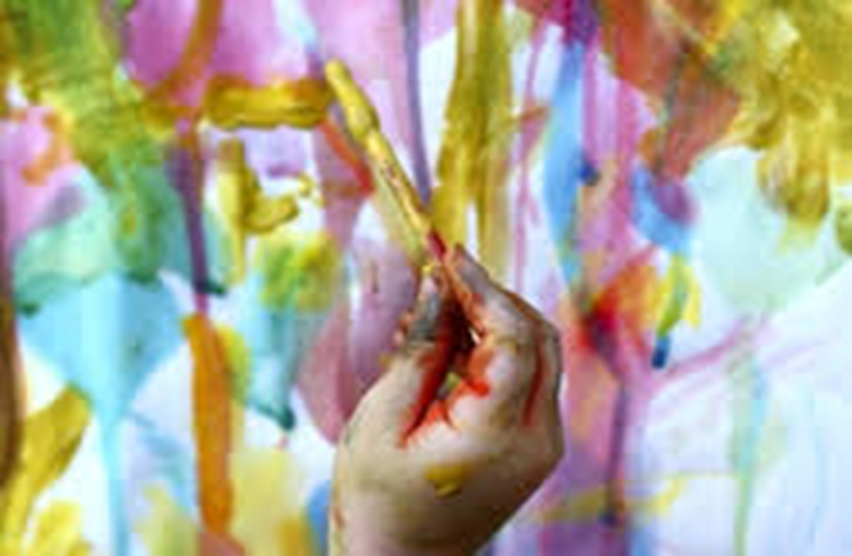 Kapčiamiestis2017TURINYSBENDROSIOS NUOSTATOSInformacija apie švietimo teikėją.Švietimo teikėjas – Lazdijų r. Kapčiamiesčio Emilijos Pliaterytės mokykla.Mokyklos teisinė forma – Lazdijų rajono savivaldybės biudžetinė įstaiga.Mokyklos grupė – bendrojo ugdymo mokykla. Mokyklos tipas – pagrindinė mokykla.Mokyklos adresas – Taikos g. 11, Kapčiamiesčio mstl., 67313 Lazdijų raj. sav.Įstaigos kodas – 290633160Vaiko, tėvų (globėjų), vietos bendruomenės poreikiai.Mokykla į ikimokyklinio ugdymo grupę priima vaikus iš miestelio ir aplinkinių kaimų. Dirbantys tėvai nepakankamai laiko skiria vaikų ugdymui. Leisdami vaikus į šią grupę tėvai pageidauja, kad atsižvelgiant į individualius ir specialiuosius poreikius būtų tenkinami pagrindiniai vaiko poreikiai: saugumas, aktyvumas, asmens higiena, žaidimas, bendravimas, pažinimas, saviraiška, poilsis, tinkamai pasiruoštų mokyklai. Mokykla sudaro sąlygas vaikams atvykti į mokyklą ir grįžti į namus mokykliniu autobusu.  Mokyklos savitumas.             Palanki įstaigos geografinė ir socialinė aplinka. Kapčiamiesčio miestelis iš visų pusių yra apsuptas miškų, ežerų ir upių.  Mokykla stovi ant Ančios upės kranto, netoli miškas, todėl tinkamos sąlygos vaikų pasivaikščiojimams, stebėjimams įvairiu metų laiku tiesiog šalia įstaigos. Išnaudojant dėkingas gamtos sąlygas didelis dėmesys skiriamas gamtos pažinimui, jos grožio suvokimui, saugojimui.Mokykla bendrauja su seniūnija, E. Pliaterytės muziejumi, Kapčiamiesčio girininkija, laisvalaikio sale, biblioteka. Aktyviai dalyvauja miestelio bendruomenės gyvenime, tradiciniuose renginiuose ir šventėse.  Pasivaikščiojimų ir ekskursijų metu vaikai gali aplankyti miestelyje esančią gaisrinę, kepyklėlę, biblioteką, paštą, E. Pliaterytės kapą. Šių išvykų metų sudaromos sąlygos įvairių kompetencijų plėtojimui.Šiuolaikiniam gyvenimui diktuojant savo tempą ir vertybes šeimos tolsta nuo liaudies tradicijų, kultūros paveldo, todėl ikimokyklinėje ugdymo grupėje veiklų metu vyksta etnokultūrinis ugdymas siekiant perteikti vaikams dzūkiškus papročius, tradicijas, supažindinant su tautosaka.Vaikų poreikių tenkinimas.Ugdymas organizuojamas, vadovaujantis humanistinės pedagogikos visuminiu požiūriu į ugdomą asmenybę jos vystymosi etape. Esminė priemonė tikslui pasiekti yra bendravimas, kuris teikia vaikams kasdieninį džiaugsmą, stiprina jo asmenybę, dovanoja jiems pasirinkimo laisvę. Programoje remiamasi keliomis filosofinėmis kryptimis ir pedagoginėmis teorijomis. Naujausių technologijų idėjos įtakoja  naują požiūrį į vaiką ir jo ugdymą. Todėl vaiko gyvenimas grupėje organizuojamas taip, kad vaikui aktyviai veikiant būtų tenkinami jo poreikiai, lavinami gabumai. Dėmesys skiriamas aktyviai vaiko saviraiškai, o ne žinių kaupimui. Progresyvus  požiūris į ugdymą susiliečia su humanistiniais pedagoginiais teiginiais. Pripažįstamos ir gerbiamos šeimos vertybės, tėvų bei vaikų teisės ir individualūs jų poreikiai. Akcentuojamas draugiškas pedagogo ir vaiko bendravimas, teigiamų emocijų ir patyrimo svarba. Vaikams sudaromos gyvenamosios aplinkos, gamtos, tradicijų pažinimui ir puoselėjimui sąlygos. Ugdymas ,,išeina‘‘ už grupės ribų ( lankosi muziejuje, bibliotekoje ir kitose miestelyje esančiose įstaigose, dalyvauja mokyklos, miestelio šventėse, keliauja gamtoje). Vaikams reikalingas bendravimas su bendraamžiais, fizinis ir psichinis saugumas, galimybė išreikšti save. Ugdymo procese dėmesys skiriamas vaiko kūrybai ir saviraiškai. Daugelis vaikų jau moka naudotis kompiuteriais, turi elektroninių žaislų. Be savų privalumų tai  iš dalies slopina judėjimo poreikį, vaiko kūrybines galias. Todėl svarbu sudaryti sąlygas vaiko aktyvumui, kūrybai, saviraiškai ir kūno kultūrai.Programoje atsispindi Jungtinių Tautų vaikų teisių konvencijos, Vaiko gerovės valstybės politikos strategijos, Ikimokyklinio amžiaus vaikų pasiekimų aprašas, Švietimo aprūpinimo standartai. Mokykla organizuodama ikimokyklinį ugdymą, stengiasi suteikti šeimai pagalbą auginant vaiką. Taip pat pripažįstama vaiko teisė į visapusišką globą, geras ir saugias sąlygas gyventi ir sveikai vystytis be jokios prievartos, gerbiant jo pažiūras ir pripažįstant lygiateisiu visuomenės nariu.  Tuo vadovaujantis kuriama optimaliai saugi ir sveika aplinka, tenkinanti vaiko pažinimo, judėjimo, saviraiškos poreikius.  Rūpinamasi, kad vaikams trumpai atsiskyrus nuo tėvų  būtų gera ir saugu. Kuriama ir turtinama grupės aplinka, tinkama siekti ikimokyklinio ugdymo programose numatytų tikslų.Programos turinys apima visas esmines vaiko kompetencijas, atkreipiant dėmesį   į etnokultūrinių vertybių iškėlimą, kūrybiškumo skatinimą ir plėtojimą.                                 Specialistų pasirengimas.Paskatinti šių dienų iššūkių pedagogai įgyja ir tobulina šiuos gebėjimus: suvokti esminius ugdymo turinio dalykus; sumaniai ir kūrybiškai derinti ugdymo metodus, dirbti komandoje. Pedagogai organizuoja ir dalyvauja respublikos, rajono, seniūnijos, mokyklos mastu organizuojamuose renginiuose (parodose, konkursuose, šventėse, akcijose, projektuose). Vaiko ugdymo procese akcentuojami esminiai pedagogo veiklos principai ir uždaviniai: kurti žaidybinę aplinką – paruošti saugią vietą veiklai, parinkti priemones ir žaislus,skatinti vaikus žaisti, žaisti kartu su jais, organizuoti judrius ir ramius žaidimus, estafetes,ieškoti vaikų veiklai motyvavimo priemonių, savo pavyzdžiu rodyti, kaip bendrauti: pasisveikinti, padėkoti, atsiprašyti ir pan.,taikyti vaikų veikloje informacines komunikacines technologijas,skatinti vaikus rinktis ir išbandyti įvairias priemones, eksperimentuoti, sužadinti vaikų kūrybiškumą,skatinti vaikų savarankiškumą,turtinti patirtį (pokalbiai, grožinės literatūros, tautosakos skaitymas, paveikslėlių žiūrėjimas, išvykos, stebėjimai ir pan.),rengti kartu su vaikais jų darbelių parodėles,supažindinti tėvus su vaikų gebėjimais ir pasiekimais.UGDYMO PRINCIPAIPlanuojant ugdymo turinį, metodus, parenkant priemones, kuriant ugdymo aplinką, organizuojant ugdymo procesą, vadovaujamasi šiais principais:Visuminio integralaus ugdymo principu -  siekiama įvairių (kūrybinių, pažintinių, fizinių, emocinių) vaiko galių plėtotės, tikslingai formuojant vaiko vertybines nuostatas, jausmus, mąstymą ir elgseną. Užtikrinama visų ugdymo sričių darna.Individualizmo principu – pripažįstama ir puoselėjama vaiko individualybė; visiems ikimokyklinio ugdymo grupę lankantiems vaikams sudaromos sąlygos ugdytis pagal savo gebėjimus, poreikius, amžių, parenkant metodus, turinį, pritaikant aplinką.Žaismingumo principu – pripažįstamas vaiko poreikis žaisti: vaikas-žaidimas- vertinamas, kaip jo gyvenimo ir ugdymosi būdas.Tęstinumo principu – programa orientuota į šeimoje pradėto pozityvaus vaiko ugdymo(si) tąsą laipsniškai pereinant prie naujos ugdymo pakopos.Tautiškumo principu – išlaikoma pusiausvyra tarp lietuvių liaudies tradicijų, papročių, naujovių, suvokiant jų tarpusavio darną, skatinant kūrybinį tradicijų tęstinumą bei ugdant tautinį ir pilietinį sąmoningumą.Sistemingumo ir nuoseklumo principu – ugdymas moksliškai pagrįstas: einama nuo lengvo prie sunkaus, nuo žinomo prie nežinomo.Šeimos ir mokyklos sąveikos principu – grindžiama tėvų ir bendruomenės sutelktumo, partneriškų, pagarbių santykių pagrindu, pedagoginiu švietimu.Pagrindinė ugdymo kryptis – sveikas ir turtingas gyvenimas nuo vaikystės.TIKSLAI IR UŽDAVINIAITikslas – atsižvelgiant į pažangiausias mokslo ir visuomenės raidos tendencijas, bendradarbiaujant su šeima, ugdyti ikimokyklinio amžiaus (3 – 5 m.) vaikus užtikrinant lygias ugdymo galimybes, gebėjimų plėtojimą.Uždaviniai:Kurti sąlygas padedančias vaikui tenkinti prigimtinius, kultūrinius, etninius, socialinius, pažintinius poreikius.Saugoti ir stiprinti vaiko fizinę ir psichinę sveikatą, sudaryti saugią aplinką padedančią adaptuotis įstaigoje bei tenkinti aktyvumo ir judėjimo poreikį.Ugdyti komunikavimo, socialinę, pažintinę, meninę, sveikatos saugojimo kompetencijas.Skatinti vaiko saviraišką ir kūrybiškumą, emocinę raidą.Formuoti dorines, tautines, kultūros vertybes.UGDYMO METODAI, BŪDAI IR PRIEMONĖSUgdymo turinys metodai ir priemonės parenkami taip, kad atitiktų vaiko amžių, galimybes, individualius ugdymo(si) poreikius, skatintų pačių vaikų aktyvią veiklą. Metodai nukreipti į visuminį vaiko ugdymą, dėmesys paskirstomas visų kompetencijų (komunikavimo, socialinės, sveikatos saugojimo, pažinimo, meninės) ugdymui, kompleksiškai ugdomi bendrieji bei individualūs gebėjimai.Organizuojant ikimokyklinio ugdymo procesą svarbu:orientuotis į vaiką, jo poreikius, interesus, vaikų kultūrą;pripažinti vaiko žodinę saviraišką (žaidimus, fantazijas, mėgdžiojimus ir pan.)suprasti tai, kad vaikas turi teisę būti vaiku;skatinti vaiko ir pedagogo sąveiką, vaiko aktyvumą, kūrybiškumą, praturtinti jo patirtį, padėti perimti kultūros vertybes;skatinti domėjimąsi supančia aplinka, gamta, joje vykstančiais procesais.Ugdymo metodai ir būdai.Žaidybiniai – žaidžiant ugdomi visi vaiko gebėjimai (patiria išgyvenimus, sužino, kuria, atranda), perima svarbiausias dvasines vertybes. Žaidimai skatina pozityvias vaiko emocijas. Žaidimai skirstomi į: kūrybinius, draminius, siužetinius ir žaidimus pagal taisykles.Praktiniai – tai vaiko darbai, praktinė veikla, tyrinėjimai, eksperimentavimai, stebėjimai. Jų pagalba vaikas per ugdomąją veiklą susipažįsta su jį supančia aplinka.Vaizdiniai – jais siekiama patikslinti vaiką supančio pasaulio objektų suvokimą, išsiaiškinti vaiko nuomonę (piešiniai, knygelių spalvinimas, paveikslų aptarimas, tyrinėjimas, demonstravimas ir kt.).Žodiniai – aptarimas diskusija, pokalbis, pasakojimas, aiškinimas, pasakų sekimas suteikia galimybę perteikti ir gauti informaciją.   Informacinės komunikacinės technologijos (IKT) -  padeda lengviau suprasti ir įsisavinti informaciją, skatina domėjimąsi,  lavina vaizduotę.     Kūrybiniai – sudaromos sąlygos vaikams kelti ir įgyvendinti savo idėjas, ieškoti problemų sprendimo būdų, tyrinėti, analizuoti.Sportinės veiklos -  fiziniai pratimai, judrieji žaidimai, estafetės.Priemonių grupės.  Ugdymo turinio įgyvendinimui turi būti sudarytos visos sąlygos atitinkančios     vaiko amžių, jo poreikius:Aplinka pritaikyta ir skatinanti įvairiapusį vaiko ugdymą, atitinkanti jo amžių ir poreikius (jauki, estetiška, saugi, funkcionali). Grupėje vaikas turi rasti viską, ko reikia žaidimams, aktyviai veiklai, poilsiui. Čia jis turi jaustis saugus, pagal savo poreikius ir įgūdžius pritaikyti žaidimams.Mokymo priemonės (staliukai, kėdės, edukacinės kaladėlės, konstruktoriai, dėlionės, žaislai, sportinis inventorius, knygos, įvairios medžiagos ir kt.) – pedagogai siekia, kad mokymo priemonės atitiktų vaikų amžių, individualius esamus gebėjimus, žadintų norą pažinti, lavintų loginį mąstymą, aktyvų kūrybingumą, norą žaisti drauge.Pažintinės – edukacinės išvykos, ekskursijos, išvykos į gamtą, renginiai, akcijos, popietės, tradicinės šventės.  Ikimokyklinės grupės ir šeimos sąveika.Siekiama vaikų tėvus įtraukti į įstaigos gyvenimą. Tėvų dalyvavimas įstaigos gyvenime lemia vaikų pasiekimus, motyvaciją, savivertę ir elgesį. Bendravimo su šeima formos:Individualus bendravimas (individualūs pokalbiai, susirašinėjimas, susitikimas prie kavos puodelio),Bendri tėvų, vaikų ir pedagogų renginiai (įvairios šventės, išleistuvės, atvirų durų dienos),Bendri mokyklos susirinkimai,Tėvų, vaiko ir pedagogo (aptariami vaiko pasiekimai),Tėvų švietimas (specialistų konsultacijos, medžiaga tėvams skirtoje skelbimų lentoje).UGDYMO TURINYSUgdymo turinys modeliuojamas  apimant visų vaikui reikalingų kompetencijų ugdymą:  1. Kalbos ir komunikavimo kompetencija.Ši kompetencija apima kalbėjimo ir bendravimo su vaikais ir suaugusiais skatinimą, aktyviojo ir pasyviojo žodyno turtinimą ugdant pasakojimo įgūdžius ir gebėjimą klausyti, meilės gimtajai kalbai ugdymą, vaikų literatūros kūrinių pažinimą. Ji siejama su noru ir gebėjimu suprasti kitus, išreikšti save, būti suprastam; ieškoti informacijos, ja dalintis ir panaudoti; suprasti rašytinius šaltinius ir taip turtinti savo patirtį. Kompetencija apima šias vaiko pasiekimų sritis: Sakytinė kalba (8 sritis) ir Rašytinės kalba (9 sritis). Esminės nuostatos:  nusiteikęs išklausyti kitą ir išreikšti save bei savo patirtį kalba; domisi rašytiniais ženklais, simboliais, skaitomu tekstu.UGDYMOSI PASIEKIMAI IR VERTINIMASVertinimas – tai nuolatinis informacijos apie vaiką, jo ugdymo (si) ypatumus bei daromą pažangą kaupimas ir apibendrinimas. Vertinimo tikslas – atsižvelgiant į vaiko patirtį nustatyti pasiekimų lygį ir numatyti ugdymo(si) procesą vaiko poreikiams, ugdomosios veiklos individualizavimui, tėvų informavimui ir konsultavimui. Visuminis vaiko pasiekimų vertinimas atliekamas du kartus per metus: vaikui atėjus į įstaigą ar mokslo metų pradžioje ir baigiantis mokslo metams. Vaiko pasiekimų vertinimą atlieka dirbantys pedagogai remdamiesi ,,Ikimokyklinio amžiaus vaikų pasiekimų aprašu“,  vaikų tėvai.Vaiko pasiekimų vertinimas yra visuminis. Jis vyksta nuolat, kad tėvai gautų aiškią ir savalaikę informaciją apie vaiką. Ugdytinis vertinamas pagal atskirų ugdymo sričių pasiekimus, atsižvelgiant į penkias kompetencijas (komunikavimo, socialinė, sveikatos saugojimo, pažinimo, meninė).Ugdymo pasiekimų vertinimo metodai ir būdai: stebėjimas, vaiko veiklos ir darbų analizė, pokalbiai su vaiku natūralioje kasdieninėje aplinkoje, pokalbiai su vaiko tėvais. Vertinimų medžiaga kaupiama individualiuose vaiko pasiekimo aplankuose. Juose kaupiami vaiko veiklos pėdsakai: dailės, kūrybiniai darbai, samprotavimai, nuotraukos, pedagogų atsiliepimai apie vaiko daromą pažangą. Vertinimo rezultatai aptariami individualiuose pokalbiuose su tėvais, ikimokyklinio ir priešmokyklinio ugdymo pedagogais metodinės grupės susirinkimuose, o esant reikalui ir vaiko gerovės komisijose.NAUDOTA LITERATŪRAAdaškevičienė  E.  Judėjimo džiaugsmas. 1993, Vilnius.Adaškevičienė E. Vaikų fizinis sveikatos ir kūno kultūros ugdymas. 2004, Klaipėda. Bulotaitė L., Gudžinskienė V. Gyvenimo įgūdžių ugdymo programa. 2004, Vilnius.Etninės kultūros ugdymo metodinės rekomendacijos ikimokyklinio ir priešmokyklinio ugdymo pedagogams.Gražienė V., Rimkienė R. Ikimokyklinio ugdymo gairės. 1993,Vilnius.Idėjos vaikų saviraiškai ir kūrybai. Vėrinėlio metai. 1995, Vilnius.Ikimokyklinio amžiaus vaikų pasiekimų aprašas. 2016, Švietimo aprūpinimo centras.Ikimokyklinio ugdymo metodinės rekomendacijos. 2015, švietimo aprūpinimo centrasIvoškuvienė R. Mamonienė Z., Pečiulienė O., Stoškuvienė K. Ikimokyklinio       amžiaus vaikų  neišplėtotos kalbos ugdymas. .Š:, 2002.Jungtinių tautų vaikų teisių konvencija. 1995, LR.Juodaitytė A. Socializacija ir ugdymas vaikystėje. V., 2003.Katinienė A. Vaiko muzikinės kultūros ugdymas darželyje. V., 1998. Katinienė A. Muzika vaikų darželyje. Vilnius., 2001.Monkevičienė O. Užsienio valstybių ikimokyklinio ugdymo programų modeliai. Knyga auklėtojai. II dalis. 1995, Vilnius.Piliuvienė A.  Ikimokyklinio amžiaus vaikų saugios gyvensenos įgūdžių ugdymo programa. Vilnius.PRITARTALazdijų rajono savivaldybės tarybos 2017 m.                     mėn.      d.     sprendimu Nr. 5TS-Bendrosios nuostatos......................................................................Informacija apie švietimo teikėją...................................................Vaikų, tėvų (globėjų), vietos bendruomenės poreikiai..........................Mokyklos savitumas..............................................................................Vaikų poreikių tenkinimas....................................................................Specialistų pasirengimas.......................................................................II.  Ugdymo principai...................................................................................III. Tikslai ir uždaviniai................................................................................IV.  Ugdymo metodai, būdai ir priemonės...................................................Ugdymo metodai ir būdai......................................................................Priemonių grupės...................................................................................Ikimokyklinio ugdymo grupės ir šeimos sąveika..................................V. Ugdymo turinys.......................................................................................1. Kalbos ir komunikavimo kompetencija.............................................2. Socialinė kompetencija......................................................................3. Sveikatos saugojimo kompetencija...................................................4. Pažinimo kompetencija.....................................................................5. Meninė kompentecija........................................................................VI. Ugdymosi pasiekimai ir vertinimas........................................................VII. Naudota literatūra..................................................................................  33334456677788101214182122Siektinos vertybinės nuostatos, gebėjimai, pasiekimai Siektinos vertybinės nuostatos, gebėjimai, pasiekimai Vaiko veiksenos Klausosi įrašų, tekstų bendrine kalba ir tarme Klausosi įrašų, tekstų bendrine kalba ir tarme Klausosi sekamų pasakų, sakmių, padavimų, skaitomų pažintinės literatūros kūrinių; Nuolat klausosi lietuvių liaudies kūrinių, dainų, žaidimų, garsažodžių, patarlių, priežodžių, greitakalbių intuityviai perimdami etninį lietuvių kalbos reikšmių ir prasmių paveldą; Žaidžia įvairius kalbinius lietuvių liaudies žaidimus bei ratelius, klausosi pedagogo kalbos; Klausosi tautosakos kūrinėlių, pastebi juose tarmiškus žodžius, bando juos atkartoti.Skiria žodžius, kurie panašiai skamba, bet turi skirtingą reikšmę Žaidžia žodžių žaidimus; Kuria naujus žodžius, ieško panašiai skambančių besirimuojančių žodžių. Žaidžia žodžių žaidimus; Kuria naujus žodžius, ieško panašiai skambančių besirimuojančių žodžių. Išgirsta pirmą, paskutinį ir žodžio viduryje esančius garsus Įvairios žaidybinės veiklos metu žaidžia garsais; Nusako pirmą ir paskutinį garsą žodžiuose; Klauso greitakalbių, gamtos garsų pamėgdžiojimo. Įvairios žaidybinės veiklos metu žaidžia garsais; Nusako pirmą ir paskutinį garsą žodžiuose; Klauso greitakalbių, gamtos garsų pamėgdžiojimo. Seka ir suvokia knygelės, pokalbio pasakojimo, eigą Klausosi pokalbių, pasakojimų, sekimo, deklamavimo, skaitymo, įrašų; Klausinėja ką reiškia nežinomi žodžiai; Nusako klausomo kūrinio veiksmo vietą, laiką, eigą, apibūdina veik jus. Klausosi pokalbių, pasakojimų, sekimo, deklamavimo, skaitymo, įrašų; Klausinėja ką reiškia nežinomi žodžiai; Nusako klausomo kūrinio veiksmo vietą, laiką, eigą, apibūdina veik jus. Kalba natūraliai atliepdamas bendravimo situaciją, vartodamas vaizdingus žodžius Užmezga kontaktą, pasiūlo ką nors daryti (žaisti, piešti, dirbti) kartu vienam ar keliems bendraamžiams; Paprašo informacijos, dalijasi su kitais turima informacija; Diskutuoja vairiomis temomis; Kalbasi apie bendravimo, elgesio taisykles; Žaidžia stalo žaidimus, apžiūrinėja, aptaria žaislus ir kitus daiktus; Tyli, kai kalba grupės draugas ar pedagogas, paiso grupėje sukurtų kito klausymo taisyklių; Pakartoja, pasako kitaip, jei jo nesupranta; Atsako  pateiktus klausimus; Tikslingai nusako daiktus, jų ypatybes ir skaičių įvardžiais ir skaitvardžiais.Užmezga kontaktą, pasiūlo ką nors daryti (žaisti, piešti, dirbti) kartu vienam ar keliems bendraamžiams; Paprašo informacijos, dalijasi su kitais turima informacija; Diskutuoja vairiomis temomis; Kalbasi apie bendravimo, elgesio taisykles; Žaidžia stalo žaidimus, apžiūrinėja, aptaria žaislus ir kitus daiktus; Tyli, kai kalba grupės draugas ar pedagogas, paiso grupėje sukurtų kito klausymo taisyklių; Pakartoja, pasako kitaip, jei jo nesupranta; Atsako  pateiktus klausimus; Tikslingai nusako daiktus, jų ypatybes ir skaičių įvardžiais ir skaitvardžiais.Pasakoja, kalba apie savo patirtį, norus, svajones, problemas Pasakoja, ką ruošiasi daryti, koks bus rezultatas; Kalba apie tai, ką norėtų veikti, matyti, išgirsti; Kuo nors pasidžiaugia su pažįstamais,  žmonėmis; Ką nors praneša, papasakoja didelei vaikų grupei; Kalba apie tyrinėjant pastebėtas daiktų savybes; aiškina, pasakoja ką pats žino; Kalba apie savo išgyvenimus namuose, grupėje, kelionėje; Kalba ką mato, girdi, veikia; Kalbasi su bendraamžiais, pedagogais, pasakoja patirtus įspūdžius, nutikimus.Pasakoja, ką ruošiasi daryti, koks bus rezultatas; Kalba apie tai, ką norėtų veikti, matyti, išgirsti; Kuo nors pasidžiaugia su pažįstamais,  žmonėmis; Ką nors praneša, papasakoja didelei vaikų grupei; Kalba apie tyrinėjant pastebėtas daiktų savybes; aiškina, pasakoja ką pats žino; Kalba apie savo išgyvenimus namuose, grupėje, kelionėje; Kalba ką mato, girdi, veikia; Kalbasi su bendraamžiais, pedagogais, pasakoja patirtus įspūdžius, nutikimus.Kuria, pasakoja ir          atpasakoja pasakas ir tekstus, deklamuoja  Pasakoja žiūrėdamas  paveikslėlius, knygelių, žurnalų iliustracijas;Mokosi eilėraščių, dainelių, klausosi lietuvių liaudies ir kitos muzikos; Seka girdėtas pasakas, kuria savo; Keičia pasakos pabaigą, pradžią, įvykių seką, keičia veikėjus ir kt..Pasakoja žiūrėdamas  paveikslėlius, knygelių, žurnalų iliustracijas;Mokosi eilėraščių, dainelių, klausosi lietuvių liaudies ir kitos muzikos; Seka girdėtas pasakas, kuria savo; Keičia pasakos pabaigą, pradžią, įvykių seką, keičia veikėjus ir kt..Keičia balso stiprumą, kalbėjimo tempą, intonaciją Dalyvauja teatrinėje veikloje, įstaigoje vykstančiose šventėse; Žaidžia teatrą, mėgdžioja pasakų herojus; Reguliuoja savo kalbos garsumą; Atkreipia dėmes į  kalbos intonacijas, jų įvairumą.Dalyvauja teatrinėje veikloje, įstaigoje vykstančiose šventėse; Žaidžia teatrą, mėgdžioja pasakų herojus; Reguliuoja savo kalbos garsumą; Atkreipia dėmes į  kalbos intonacijas, jų įvairumą.Dalyvauja teatrinėje veikloje, įstaigoje vykstančiose šventėse; Žaidžia teatrą, mėgdžioja pasakų herojus; Reguliuoja savo kalbos garsumą; Atkreipia dėmes į  kalbos intonacijas, jų įvairumą.Dalyvauja teatrinėje veikloje, įstaigoje vykstančiose šventėse; Žaidžia teatrą, mėgdžioja pasakų herojus; Reguliuoja savo kalbos garsumą; Atkreipia dėmes į  kalbos intonacijas, jų įvairumą.Domisi knygomis, vairiais rašytiniais tekstais Pasirenka knygą, varto, žiūrinėja knygas, periodinius leidinius; Atsineša mėgstamą knygą ir apie ją pasakoja kitiems; Padedamas suaugusiųjų, suklijuoja apiplyšusias knygas, jas aplenkia.Pasirenka knygą, varto, žiūrinėja knygas, periodinius leidinius; Atsineša mėgstamą knygą ir apie ją pasakoja kitiems; Padedamas suaugusiųjų, suklijuoja apiplyšusias knygas, jas aplenkia.Pasirenka knygą, varto, žiūrinėja knygas, periodinius leidinius; Atsineša mėgstamą knygą ir apie ją pasakoja kitiems; Padedamas suaugusiųjų, suklijuoja apiplyšusias knygas, jas aplenkia.Pasirenka knygą, varto, žiūrinėja knygas, periodinius leidinius; Atsineša mėgstamą knygą ir apie ją pasakoja kitiems; Padedamas suaugusiųjų, suklijuoja apiplyšusias knygas, jas aplenkia.Supranta, kad garsas siejasi su raide, o raidės sudaro žodžius Mokosi taisyklingai ir aiškiai tarti gimtosios kalbos žodžius; Žaidžia žodžiais ir kuria naujus žodžius, ieško panašiai skambančių, besirimuojančių žodžių. Mokosi taisyklingai ir aiškiai tarti gimtosios kalbos žodžius; Žaidžia žodžiais ir kuria naujus žodžius, ieško panašiai skambančių, besirimuojančių žodžių. Mokosi taisyklingai ir aiškiai tarti gimtosios kalbos žodžius; Žaidžia žodžiais ir kuria naujus žodžius, ieško panašiai skambančių, besirimuojančių žodžių. Mokosi taisyklingai ir aiškiai tarti gimtosios kalbos žodžius; Žaidžia žodžiais ir kuria naujus žodžius, ieško panašiai skambančių, besirimuojančių žodžių. Žino keletą abėcėlės raidžių, mėgdžioja garsus ir skiemenis Rodo ir vardija raides; Rašo savo vardą, tėvų vardų pirmąsias raides; Dėlioja paveikslėlius su užrašytomis raidėmis;  Manipuliuoja įvairios struktūros raidėmis;Imituoja įvairius garsus (gyvūnų, paukščių balsus, vėjo ūžesį , griaustinio dundėjimą, lietaus teškėjimą ir t.t.).Rodo ir vardija raides; Rašo savo vardą, tėvų vardų pirmąsias raides; Dėlioja paveikslėlius su užrašytomis raidėmis;  Manipuliuoja įvairios struktūros raidėmis;Imituoja įvairius garsus (gyvūnų, paukščių balsus, vėjo ūžesį , griaustinio dundėjimą, lietaus teškėjimą ir t.t.).Rodo ir vardija raides; Rašo savo vardą, tėvų vardų pirmąsias raides; Dėlioja paveikslėlius su užrašytomis raidėmis;  Manipuliuoja įvairios struktūros raidėmis;Imituoja įvairius garsus (gyvūnų, paukščių balsus, vėjo ūžesį , griaustinio dundėjimą, lietaus teškėjimą ir t.t.).Rodo ir vardija raides; Rašo savo vardą, tėvų vardų pirmąsias raides; Dėlioja paveikslėlius su užrašytomis raidėmis;  Manipuliuoja įvairios struktūros raidėmis;Imituoja įvairius garsus (gyvūnų, paukščių balsus, vėjo ūžesį , griaustinio dundėjimą, lietaus teškėjimą ir t.t.).Spausdintomis raidėmis rašo savo vardą, kopijuoja aplinkoje esančius žodžius Kopijuoja savo vardo raides, jas atpažįsta ir parodo knygoje; Keverzoja, piešia, rašo, štampuoja raides, savo vardą; Dailina, spalvina korteles su užrašytais žodžiais, vardais; Apvedžioja, kopijuoja knygelėse esančias raides, žodžius. Kopijuoja savo vardo raides, jas atpažįsta ir parodo knygoje; Keverzoja, piešia, rašo, štampuoja raides, savo vardą; Dailina, spalvina korteles su užrašytais žodžiais, vardais; Apvedžioja, kopijuoja knygelėse esančias raides, žodžius. Kopijuoja savo vardo raides, jas atpažįsta ir parodo knygoje; Keverzoja, piešia, rašo, štampuoja raides, savo vardą; Dailina, spalvina korteles su užrašytais žodžiais, vardais; Apvedžioja, kopijuoja knygelėse esančias raides, žodžius. Kopijuoja savo vardo raides, jas atpažįsta ir parodo knygoje; Keverzoja, piešia, rašo, štampuoja raides, savo vardą; Dailina, spalvina korteles su užrašytais žodžiais, vardais; Apvedžioja, kopijuoja knygelėse esančias raides, žodžius. Įvairiais simboliais bando perteikti informaciją Piešia didžiąsias raides, skaitvardžius; Piešia ornamentus, spalvina, karpo, lipdo tekstą; Rašo, smėlyje, ant stiklo, lentoje ir kitur.Piešia didžiąsias raides, skaitvardžius; Piešia ornamentus, spalvina, karpo, lipdo tekstą; Rašo, smėlyje, ant stiklo, lentoje ir kitur.Piešia didžiąsias raides, skaitvardžius; Piešia ornamentus, spalvina, karpo, lipdo tekstą; Rašo, smėlyje, ant stiklo, lentoje ir kitur.Piešia didžiąsias raides, skaitvardžius; Piešia ornamentus, spalvina, karpo, lipdo tekstą; Rašo, smėlyje, ant stiklo, lentoje ir kitur.Kompiuteriu rašo raides, žodžius Susipažįsta su kompiuteriu, naudojimosi juo galimybėmis, sudedamosiomis dalimis: klaviatūra, monitoriumi, pele; Stebi, kaip rašo, spausdina ar renka tekstą kompiuteriu suaugusieji; Kompiuteriu parašo savo vardą. Atlieka interaktyvias užduotis.Susipažįsta su kompiuteriu, naudojimosi juo galimybėmis, sudedamosiomis dalimis: klaviatūra, monitoriumi, pele; Stebi, kaip rašo, spausdina ar renka tekstą kompiuteriu suaugusieji; Kompiuteriu parašo savo vardą. Atlieka interaktyvias užduotis.Susipažįsta su kompiuteriu, naudojimosi juo galimybėmis, sudedamosiomis dalimis: klaviatūra, monitoriumi, pele; Stebi, kaip rašo, spausdina ar renka tekstą kompiuteriu suaugusieji; Kompiuteriu parašo savo vardą. Atlieka interaktyvias užduotis.Susipažįsta su kompiuteriu, naudojimosi juo galimybėmis, sudedamosiomis dalimis: klaviatūra, monitoriumi, pele; Stebi, kaip rašo, spausdina ar renka tekstą kompiuteriu suaugusieji; Kompiuteriu parašo savo vardą. Atlieka interaktyvias užduotis.       Priemonės Knygos vaikams (knygelės, žurnalai, vaikiškos enciklopedijos ir kt.); raidynai; žodžių kortelės, stalo žaidimai su raidėmis, užrašais skirti kalbai ugdyti; pasakų, muzikos įrašai (kompaktiniai diskai, garso kasetės) ir kt.; žaislinės knygelės vaikams (su iškirptais langeliais, perspektyviniu vaizdu, turinčios vaizdo ir garso efektų); pasakų veikėjų siluetai, figūrėlės, kaukės; skirtukai, žymekliai knygoms; simboliniai lipdukai, kompiuteris, kompiuterinės programos (pvz., programos, padedančios vaikui lavinti mąstymą, skatinančios modeliuoti daiktus, bandyti rašyti ir kt.); interaktyvi lenta, įvairių struktūrų (su magnetu, iš popieriaus ir plastiko)  raidės ir skaičiai, skiemenys. Knygos vaikams (knygelės, žurnalai, vaikiškos enciklopedijos ir kt.); raidynai; žodžių kortelės, stalo žaidimai su raidėmis, užrašais skirti kalbai ugdyti; pasakų, muzikos įrašai (kompaktiniai diskai, garso kasetės) ir kt.; žaislinės knygelės vaikams (su iškirptais langeliais, perspektyviniu vaizdu, turinčios vaizdo ir garso efektų); pasakų veikėjų siluetai, figūrėlės, kaukės; skirtukai, žymekliai knygoms; simboliniai lipdukai, kompiuteris, kompiuterinės programos (pvz., programos, padedančios vaikui lavinti mąstymą, skatinančios modeliuoti daiktus, bandyti rašyti ir kt.); interaktyvi lenta, įvairių struktūrų (su magnetu, iš popieriaus ir plastiko)  raidės ir skaičiai, skiemenys. Knygos vaikams (knygelės, žurnalai, vaikiškos enciklopedijos ir kt.); raidynai; žodžių kortelės, stalo žaidimai su raidėmis, užrašais skirti kalbai ugdyti; pasakų, muzikos įrašai (kompaktiniai diskai, garso kasetės) ir kt.; žaislinės knygelės vaikams (su iškirptais langeliais, perspektyviniu vaizdu, turinčios vaizdo ir garso efektų); pasakų veikėjų siluetai, figūrėlės, kaukės; skirtukai, žymekliai knygoms; simboliniai lipdukai, kompiuteris, kompiuterinės programos (pvz., programos, padedančios vaikui lavinti mąstymą, skatinančios modeliuoti daiktus, bandyti rašyti ir kt.); interaktyvi lenta, įvairių struktūrų (su magnetu, iš popieriaus ir plastiko)  raidės ir skaičiai, skiemenys. Knygos vaikams (knygelės, žurnalai, vaikiškos enciklopedijos ir kt.); raidynai; žodžių kortelės, stalo žaidimai su raidėmis, užrašais skirti kalbai ugdyti; pasakų, muzikos įrašai (kompaktiniai diskai, garso kasetės) ir kt.; žaislinės knygelės vaikams (su iškirptais langeliais, perspektyviniu vaizdu, turinčios vaizdo ir garso efektų); pasakų veikėjų siluetai, figūrėlės, kaukės; skirtukai, žymekliai knygoms; simboliniai lipdukai, kompiuteris, kompiuterinės programos (pvz., programos, padedančios vaikui lavinti mąstymą, skatinančios modeliuoti daiktus, bandyti rašyti ir kt.); interaktyvi lenta, įvairių struktūrų (su magnetu, iš popieriaus ir plastiko)  raidės ir skaičiai, skiemenys. 2.  Socialinė kompetencija.  Socialinė kompetencija apima vaikų savęs ir aplinkos suvokimą, savo ir kitų žmonių emocijų, jausmų, elgesio ypatumų pažinimą ir išraišką, savarankiškumo skatinimą, savikontrolės įgūdžių, atjautos, tolerancijos ugdymą. Kompetencija siejama su šiomis vaiko pasiekimų sritis: Emocijų suvokimas ir raiška (3 sritis), Savireguliacija ir savikontrolė (4 sritis), Savivoka ir savigarba (5 sritis), Santykiai su suaugusiaisiais (6 sritis), Santykiai su bendraamžiais (7 sritis), Iniciatyvumas ir atkaklumas (14 sritis), Problemų sprendimas (16 sritis).Esminės nuostatos:  didžiuojasi savimi ir didėjančiais savo gebėjimais; vertina save teigimai;                                                  nusiteikęs geranoriškai bendrauti ir bendradarbiauti su suaugusiai, bendraamžiais; domisi savo ir kitų emocijomis bei jausmais;  sutelkia dėmesį; geba valdyti emocijų raišką ir elgesį.2.  Socialinė kompetencija.  Socialinė kompetencija apima vaikų savęs ir aplinkos suvokimą, savo ir kitų žmonių emocijų, jausmų, elgesio ypatumų pažinimą ir išraišką, savarankiškumo skatinimą, savikontrolės įgūdžių, atjautos, tolerancijos ugdymą. Kompetencija siejama su šiomis vaiko pasiekimų sritis: Emocijų suvokimas ir raiška (3 sritis), Savireguliacija ir savikontrolė (4 sritis), Savivoka ir savigarba (5 sritis), Santykiai su suaugusiaisiais (6 sritis), Santykiai su bendraamžiais (7 sritis), Iniciatyvumas ir atkaklumas (14 sritis), Problemų sprendimas (16 sritis).Esminės nuostatos:  didžiuojasi savimi ir didėjančiais savo gebėjimais; vertina save teigimai;                                                  nusiteikęs geranoriškai bendrauti ir bendradarbiauti su suaugusiai, bendraamžiais; domisi savo ir kitų emocijomis bei jausmais;  sutelkia dėmesį; geba valdyti emocijų raišką ir elgesį.2.  Socialinė kompetencija.  Socialinė kompetencija apima vaikų savęs ir aplinkos suvokimą, savo ir kitų žmonių emocijų, jausmų, elgesio ypatumų pažinimą ir išraišką, savarankiškumo skatinimą, savikontrolės įgūdžių, atjautos, tolerancijos ugdymą. Kompetencija siejama su šiomis vaiko pasiekimų sritis: Emocijų suvokimas ir raiška (3 sritis), Savireguliacija ir savikontrolė (4 sritis), Savivoka ir savigarba (5 sritis), Santykiai su suaugusiaisiais (6 sritis), Santykiai su bendraamžiais (7 sritis), Iniciatyvumas ir atkaklumas (14 sritis), Problemų sprendimas (16 sritis).Esminės nuostatos:  didžiuojasi savimi ir didėjančiais savo gebėjimais; vertina save teigimai;                                                  nusiteikęs geranoriškai bendrauti ir bendradarbiauti su suaugusiai, bendraamžiais; domisi savo ir kitų emocijomis bei jausmais;  sutelkia dėmesį; geba valdyti emocijų raišką ir elgesį.2.  Socialinė kompetencija.  Socialinė kompetencija apima vaikų savęs ir aplinkos suvokimą, savo ir kitų žmonių emocijų, jausmų, elgesio ypatumų pažinimą ir išraišką, savarankiškumo skatinimą, savikontrolės įgūdžių, atjautos, tolerancijos ugdymą. Kompetencija siejama su šiomis vaiko pasiekimų sritis: Emocijų suvokimas ir raiška (3 sritis), Savireguliacija ir savikontrolė (4 sritis), Savivoka ir savigarba (5 sritis), Santykiai su suaugusiaisiais (6 sritis), Santykiai su bendraamžiais (7 sritis), Iniciatyvumas ir atkaklumas (14 sritis), Problemų sprendimas (16 sritis).Esminės nuostatos:  didžiuojasi savimi ir didėjančiais savo gebėjimais; vertina save teigimai;                                                  nusiteikęs geranoriškai bendrauti ir bendradarbiauti su suaugusiai, bendraamžiais; domisi savo ir kitų emocijomis bei jausmais;  sutelkia dėmesį; geba valdyti emocijų raišką ir elgesį.2.  Socialinė kompetencija.  Socialinė kompetencija apima vaikų savęs ir aplinkos suvokimą, savo ir kitų žmonių emocijų, jausmų, elgesio ypatumų pažinimą ir išraišką, savarankiškumo skatinimą, savikontrolės įgūdžių, atjautos, tolerancijos ugdymą. Kompetencija siejama su šiomis vaiko pasiekimų sritis: Emocijų suvokimas ir raiška (3 sritis), Savireguliacija ir savikontrolė (4 sritis), Savivoka ir savigarba (5 sritis), Santykiai su suaugusiaisiais (6 sritis), Santykiai su bendraamžiais (7 sritis), Iniciatyvumas ir atkaklumas (14 sritis), Problemų sprendimas (16 sritis).Esminės nuostatos:  didžiuojasi savimi ir didėjančiais savo gebėjimais; vertina save teigimai;                                                  nusiteikęs geranoriškai bendrauti ir bendradarbiauti su suaugusiai, bendraamžiais; domisi savo ir kitų emocijomis bei jausmais;  sutelkia dėmesį; geba valdyti emocijų raišką ir elgesį.Siektinos vertybinės nuostatos, gebėjimai, pasiekimai Vaiko veiksenos Vaiko veiksenos Supranta savo asmens tapatumą Stebi, tyrinėja savo kūną, pavadina jo dalis; Pasako savo vardą, pavardę, kiek metų, jis - berniukas, ar mergaitė ; Skiria savo asmeninius daiktus; Pasako kuo domisi, ką mėgsta, kokius žaislus turi; Žiūrėdamas  šeimos nuotrauką, pasako į kokį šeimos narį yra panašus; Apie save kalba pirmu asmeniu.Stebi, tyrinėja savo kūną, pavadina jo dalis; Pasako savo vardą, pavardę, kiek metų, jis - berniukas, ar mergaitė ; Skiria savo asmeninius daiktus; Pasako kuo domisi, ką mėgsta, kokius žaislus turi; Žiūrėdamas  šeimos nuotrauką, pasako į kokį šeimos narį yra panašus; Apie save kalba pirmu asmeniu.Skiria lytį Pasako kuo skirtingi žmonės:  vyrai ir moterys, vaikai; Žaidžia žaidimus, kuriuose būna mama, tėtis, vaikai; Klasifikuoja mergaičių ir berniukų aprangą, pomėgius, darbus.Pasako kuo skirtingi žmonės:  vyrai ir moterys, vaikai; Žaidžia žaidimus, kuriuose būna mama, tėtis, vaikai; Klasifikuoja mergaičių ir berniukų aprangą, pomėgius, darbus.Priskiria save šeimai, bendruomenei Pasakoja apie savo šeimą, jos sudėtį, pasiskirstymą pareigomis; Vaidina, žaidžia, piešia šeimą; Pasakoja, kodėl šeima svarbi, ypatinga, mylima; Pasakoja apie šeimos šventes, dovanas; Žino, kad kai kurie vaikai neturi šeimos, juos užjaučia; Pasakoja apie savo grupės vaikus, auklėtojas; Imituoja suaugusiųjų veiklą, kuria žaidybines situacijas; Susipažįsta su darželio darbuotojais, pasako jų vardus, pareigas; Kaupia ir sistemina informaciją apie įvairias profesijas, bendruomenę, savo miestą. Pasakoja apie savo šeimą, jos sudėtį, pasiskirstymą pareigomis; Vaidina, žaidžia, piešia šeimą; Pasakoja, kodėl šeima svarbi, ypatinga, mylima; Pasakoja apie šeimos šventes, dovanas; Žino, kad kai kurie vaikai neturi šeimos, juos užjaučia; Pasakoja apie savo grupės vaikus, auklėtojas; Imituoja suaugusiųjų veiklą, kuria žaidybines situacijas; Susipažįsta su darželio darbuotojais, pasako jų vardus, pareigas; Kaupia ir sistemina informaciją apie įvairias profesijas, bendruomenę, savo miestą. Pasitiki savimi ir savo gebėjimais Pasako kas jam geriausiai sekasi; Pasakoja ką moka padaryti, kaip padeda tėvams; Drąsiai imasi naujos, nepažįstamos veiklos, rodo iniciatyvą; Žaidžia nebijodamas rizikuoti, keisti, daryti savaip; Apie save kalba pozityviai.Pasako kas jam geriausiai sekasi; Pasakoja ką moka padaryti, kaip padeda tėvams; Drąsiai imasi naujos, nepažįstamos veiklos, rodo iniciatyvą; Žaidžia nebijodamas rizikuoti, keisti, daryti savaip; Apie save kalba pozityviai.Atpažįsta ir vardina savo ir kitų jausmus ar emocijas bei jų priežastis įprastose situacijosePasako, kokia jo nuotaika; įvardina savo jausmus; Simboliniu ženklu pažymi savo nuotaiką; Mimika išreiškia nuotaiką; Keičia intonaciją pagal nuotaiką; Pyktį, susierzinimą, pavydą reiškia priimtinais būdais; Žino, kad negalima mušti ar kitaip skriausti kito vaiko. Pasako, kokia jo nuotaika; įvardina savo jausmus; Simboliniu ženklu pažymi savo nuotaiką; Mimika išreiškia nuotaiką; Keičia intonaciją pagal nuotaiką; Pyktį, susierzinimą, pavydą reiškia priimtinais būdais; Žino, kad negalima mušti ar kitaip skriausti kito vaiko. Bando atsiliepti  kitų jausmus ar emocijas, keisti savo elgesį Žaisdamas, bendraudamas vardina kito vaiko nuotaiką; Džiaugiasi kartu su kitu vaiku; Pasiūlo savo pagalbą; Atlieka vaidmenis kreipiant dėmesį į  mimikų, gestų kalbą;Paguodžia, užjaučia kitą vaiką. Žaisdamas, bendraudamas vardina kito vaiko nuotaiką; Džiaugiasi kartu su kitu vaiku; Pasiūlo savo pagalbą; Atlieka vaidmenis kreipiant dėmesį į  mimikų, gestų kalbą;Paguodžia, užjaučia kitą vaiką. Bendraudamas su kitais bando kontroliuoti savo žodžius ir veiksmus Bent retsykiais paklūsta, nusileidžia kito vaiko valiai;Atsiprašo, paprašo; Derina savo veiksmus su kitais vaikais; Draugiškai dalinasi žaislais, saldumynais; Pasako, koks elgesys yra nepriimtinas, netoleruotinas. Bent retsykiais paklūsta, nusileidžia kito vaiko valiai;Atsiprašo, paprašo; Derina savo veiksmus su kitais vaikais; Draugiškai dalinasi žaislais, saldumynais; Pasako, koks elgesys yra nepriimtinas, netoleruotinas. Pasitiki pedagogais, su jais  tariasi Kreipiasi į pedagogą vardu; Klausia pedagogo nuomonės, atsižvelgia į ją; Rodo simpatiją, prieraišumą pedagogui; Kalbasi su pedagogu apie savo jausmus, patiki jam savo paslaptis. Kreipiasi į pedagogą vardu; Klausia pedagogo nuomonės, atsižvelgia į ją; Rodo simpatiją, prieraišumą pedagogui; Kalbasi su pedagogu apie savo jausmus, patiki jam savo paslaptis. Žino kaip reikia elgtis su nepažįstamais suaugusiais Pasako, kokie pavojai gali kilti bendraujant su nepažįstamais žmonėmis; Aptaria plakatą, kuriame paaiškinta, kas gali padėti ištikus bėdai; Klausosi pasakų, eilėraščių, žiūri animacinius filmus apie vairius pavojus;Žaidžia stalo, kortelių žaidimus.Pasako, kokie pavojai gali kilti bendraujant su nepažįstamais žmonėmis; Aptaria plakatą, kuriame paaiškinta, kas gali padėti ištikus bėdai; Klausosi pasakų, eilėraščių, žiūri animacinius filmus apie vairius pavojus;Žaidžia stalo, kortelių žaidimus.Turi bent vieną draugą, supranta, kas yra gerai, kas blogai, palankiai bendrauja su visais Pasako savo darželio, kiemo draugų vardus; Apibūdina savo draugų išvaizdą; Pasako, kaip reikia elgtis, kad turėtum draugų; Pasako kaip galima susitaikyti susipykus; Atsiprašo; Žaidžia vardų žaidimus; Klausosi pasakų, žiūri animacinius filmus apie draugystę; Priima, žaidžia su kitaip atrodančiais, besielgiančiais, specialiųjų poreikių vaikais; Dalyvaudamas išvykose, šventėse bendrauja su kitų vaikų šeimos nariais, nepažįstamais vaikais.Pasako savo darželio, kiemo draugų vardus; Apibūdina savo draugų išvaizdą; Pasako, kaip reikia elgtis, kad turėtum draugų; Pasako kaip galima susitaikyti susipykus; Atsiprašo; Žaidžia vardų žaidimus; Klausosi pasakų, žiūri animacinius filmus apie draugystę; Priima, žaidžia su kitaip atrodančiais, besielgiančiais, specialiųjų poreikių vaikais; Dalyvaudamas išvykose, šventėse bendrauja su kitų vaikų šeimos nariais, nepažįstamais vaikais.Plėtoja paties pasirinktą veiklą po pietų miego, kitą dieną, kelias dienas Žaidžia siužetinius vaidmeninius žaidimus, kurie tęsiasi kelias dienas; Konstruoja, piešia tą pat objektą, papildo naujomis detalėmis, perstato, keičia išvaizdą.Žaidžia siužetinius vaidmeninius žaidimus, kurie tęsiasi kelias dienas; Konstruoja, piešia tą pat objektą, papildo naujomis detalėmis, perstato, keičia išvaizdą.Savarankiškai bando įveikti kliūtis, nepasisekus kreipiasi  į bendraamžius ir tik po to  į suaugusius Pats randa išeitį iš vairių žaidybinių situacijų; Dažnai išsprendžia konfliktą, susitaria be suaugusiojo pagalbos; Bando naujus veiklos būdus; Pasiūlo ir priima bendraamžių pagalbą;Paprašo pagalbos.Pats randa išeitį iš vairių žaidybinių situacijų; Dažnai išsprendžia konfliktą, susitaria be suaugusiojo pagalbos; Bando naujus veiklos būdus; Pasiūlo ir priima bendraamžių pagalbą;Paprašo pagalbos.3. Sveikatos saugojimo kompetencija.Ši kompetencija apima vaikų sveikatos saugojimą ir stiprinimą, sveikos gyvensenos įgūdžių ugdymą, judėjimo poreikio tenkinimą.  Ji sietina su šiomis ugdymo(si) sritimis: kasdieniais gyvenimo gūdžiais (1 sritis), fiziniu aktyvumu (2 sritis).3. Sveikatos saugojimo kompetencija.Ši kompetencija apima vaikų sveikatos saugojimą ir stiprinimą, sveikos gyvensenos įgūdžių ugdymą, judėjimo poreikio tenkinimą.  Ji sietina su šiomis ugdymo(si) sritimis: kasdieniais gyvenimo gūdžiais (1 sritis), fiziniu aktyvumu (2 sritis).3. Sveikatos saugojimo kompetencija.Ši kompetencija apima vaikų sveikatos saugojimą ir stiprinimą, sveikos gyvensenos įgūdžių ugdymą, judėjimo poreikio tenkinimą.  Ji sietina su šiomis ugdymo(si) sritimis: kasdieniais gyvenimo gūdžiais (1 sritis), fiziniu aktyvumu (2 sritis).Esminės nuostatos: noriai, džiaugsmingai juda; noriai ugdosi sveikam kasdieniam gyvenimui reikalingus gūdžius saugo savo sveikatą ir saugiai elgiasi aplinkoje.Esminės nuostatos: noriai, džiaugsmingai juda; noriai ugdosi sveikam kasdieniam gyvenimui reikalingus gūdžius saugo savo sveikatą ir saugiai elgiasi aplinkoje.Esminės nuostatos: noriai, džiaugsmingai juda; noriai ugdosi sveikam kasdieniam gyvenimui reikalingus gūdžius saugo savo sveikatą ir saugiai elgiasi aplinkoje.Siektinos vertybinės nuostatos, gebėjimai, pasiekimai Vaiko veiksenos Vaiko veiksenos Eina ratu, poroje, gyvatėle, atbulomis, šonuVaikšto vorele salės pakraščiais pagal daiktinius orientyrus, keičiant vedančiuosius; Vaikšto poromis, susikabinus rankomis, keičiant kryptį, tempą;Vaikšto tarp dviejų  nubrėžtų linijų  jų neužminant; Vaikšto tarp išdėstytų daiktų; Vaikšto ant žemės padėta virve, suoleliu, nuožulnia lenta, lanku patiesta virvele, tiesiai ir šonu (pristatomu žingsniu);Vaikšto vorele pirštų galais, kulnimis, aukštai keliant kelius; Vaikšto peržengiant per daiktus, gulinčius ant žemės (lazdas, kaladėles, kėglius); Išsisklaidžius po signalo ieško savo vietos voroje; sustoja įvairiais rikiuotės būdais (ratu, voromis, eile); Vaikšto su gimnastikos lazda už nugaros sulenktomis per alkūnes rankomis;  Vaikšto vorele salės pakraščiais pagal daiktinius orientyrus, keičiant vedančiuosius; Vaikšto poromis, susikabinus rankomis, keičiant kryptį, tempą;Vaikšto tarp dviejų  nubrėžtų linijų  jų neužminant; Vaikšto tarp išdėstytų daiktų; Vaikšto ant žemės padėta virve, suoleliu, nuožulnia lenta, lanku patiesta virvele, tiesiai ir šonu (pristatomu žingsniu);Vaikšto vorele pirštų galais, kulnimis, aukštai keliant kelius; Vaikšto peržengiant per daiktus, gulinčius ant žemės (lazdas, kaladėles, kėglius); Išsisklaidžius po signalo ieško savo vietos voroje; sustoja įvairiais rikiuotės būdais (ratu, voromis, eile); Vaikšto su gimnastikos lazda už nugaros sulenktomis per alkūnes rankomis;  Vaikšto keturpėsčias pralysdamas pro virvutę, pro lanką, lenta; Laipioja aukštyn ir žemyn pristatomuoju žingsniu.Vaikšto keturpėsčias pralysdamas pro virvutę, pro lanką, lenta; Laipioja aukštyn ir žemyn pristatomuoju žingsniu.Bėga pristatomu ir pakaitiniu žingsniu, aukštai keldamas kelius Bėga tiesiai nedidelėmis grupelėmis, visa grupe; Bėga vorele salės pakraščiais pagal daiktinius orientyrus, keičiant vedančiuosius,  keičiant kryptį; Bėga tarp dviejų nubrėžtų linijų  jų neužminant; Bėga tarp išdėstytų daiktų; Bėga vorele įvairiai keičiant tempą, darant posūkius; Išsisklaidžius po signalo ieško savo vietos voroje; sustoja įvairiais rikiuotės būdais (poromis, ratu, eile ir pan.); Bėga išsiskleidžiant, gaudant ir išsisukinėjant; pabėga nuo gaudančiojo, paveja bėgantįjį; Pagal signalą kaitalioja ėjimą su bėgimu. Bėga tiesiai nedidelėmis grupelėmis, visa grupe; Bėga vorele salės pakraščiais pagal daiktinius orientyrus, keičiant vedančiuosius,  keičiant kryptį; Bėga tarp dviejų nubrėžtų linijų  jų neužminant; Bėga tarp išdėstytų daiktų; Bėga vorele įvairiai keičiant tempą, darant posūkius; Išsisklaidžius po signalo ieško savo vietos voroje; sustoja įvairiais rikiuotės būdais (poromis, ratu, eile ir pan.); Bėga išsiskleidžiant, gaudant ir išsisukinėjant; pabėga nuo gaudančiojo, paveja bėgantįjį; Pagal signalą kaitalioja ėjimą su bėgimu. Bėga suoleliu, įkalnėn, nuokalnėn Bėga ant žemės padėta lenta (15-20 cm.) ar suoleliu; Bėga horizontaliu, nuožulniu suoleliu kalneliu atliekant įvairius judesius rankomis ir kojomis (rankos į šalis, už galvos, už nugaros, moja kojas pirmyn, atgal, ant pirštų ir pan.). Bėga ant žemės padėta lenta (15-20 cm.) ar suoleliu; Bėga horizontaliu, nuožulniu suoleliu kalneliu atliekant įvairius judesius rankomis ir kojomis (rankos į šalis, už galvos, už nugaros, moja kojas pirmyn, atgal, ant pirštų ir pan.). Šokinėja ant vienos kojos judant pirmyn, šoka  tolyn,  aukštyn Šokinėja vietoje abiem kojomis, ant vienos kojos, nuo kojos ant kojos, iš lanko į lanką;Nušoka nuo paaukštinimo; Šokinėja per nedidelę kliūtį (virvutę, plokščią lentą ir pan.); Šokinėja abiem kojomis, ant vienos kojos judėdami į priekį, siekdami daikto;Šokinėja pirmyn suspaudę tarp kojų kokį daiktą;  Šokinėja į tol iš vietos, įsibėgėjus.Šokinėja vietoje abiem kojomis, ant vienos kojos, nuo kojos ant kojos, iš lanko į lanką;Nušoka nuo paaukštinimo; Šokinėja per nedidelę kliūtį (virvutę, plokščią lentą ir pan.); Šokinėja abiem kojomis, ant vienos kojos judėdami į priekį, siekdami daikto;Šokinėja pirmyn suspaudę tarp kojų kokį daiktą;  Šokinėja į tol iš vietos, įsibėgėjus.Žaidžia komandoje, derina veiksmus Savarankiškai žaidžia ir organizuoja įvairius sportinius žaidimus; Dalyvauja estafetėse, nuotaikingai rungtyniauja ir lenktyniauja; Veikia drauge, suteikia pagalbą kitam ar jos paprašo, džiaugiasi bendrais pasiekimais fizinėje veikloje; Žaidžia didaktinius – judriuosius žaidimus.Savarankiškai žaidžia ir organizuoja įvairius sportinius žaidimus; Dalyvauja estafetėse, nuotaikingai rungtyniauja ir lenktyniauja; Veikia drauge, suteikia pagalbą kitam ar jos paprašo, džiaugiasi bendrais pasiekimais fizinėje veikloje; Žaidžia didaktinius – judriuosius žaidimus.Valgo tvarkingai Naudojasi stalo įrankiais (šaukštu, šakute); Naudojasi servetėle; Valgo neskubėdamas, gerai sukramto maistą; Mandagiai elgiasi ir bendrauja prie stalo. Naudojasi stalo įrankiais (šaukštu, šakute); Naudojasi servetėle; Valgo neskubėdamas, gerai sukramto maistą; Mandagiai elgiasi ir bendrauja prie stalo. Žino, kad maistas reikalingas, kad augtų, būtų sveikas Klausosi kūrinėlių apie sveikatą, sveiką maistą, pasakoja apie pagrindinius sveikatos požymius; Varto enciklopedijas, patiekalų knygas, kuria plakatus; Domisi organizmo funkcijomis, varto knygeles apie virškinimo, kvėpavimo, kraujotakos ir kt. organizmo sistemas; Pjausto, sveria, dalina daržoves, vaisius ir kt. maisto produktus. Klausosi kūrinėlių apie sveikatą, sveiką maistą, pasakoja apie pagrindinius sveikatos požymius; Varto enciklopedijas, patiekalų knygas, kuria plakatus; Domisi organizmo funkcijomis, varto knygeles apie virškinimo, kvėpavimo, kraujotakos ir kt. organizmo sistemas; Pjausto, sveria, dalina daržoves, vaisius ir kt. maisto produktus. Vardija vieną kitą produktą, kurį valgyti sveika, kurį – ne Kalbasi apie maisto produktus, kuriuos valgyti sveika, ir tuos, kurių reiktų atsisakyti; Varto knygeles, diskutuoja, domisi sveiku maistu, daržovių ir vaisių nauda sveikatai; Pratinasi valgyti daugiau daržovių, vaisių; Pratinasi nevalgyti nežinomo maisto; Stebi sveiko maisto piramidę ir susipažįsta su subalansuotos mitybos poveikiu sveikatai.Kalbasi apie maisto produktus, kuriuos valgyti sveika, ir tuos, kurių reiktų atsisakyti; Varto knygeles, diskutuoja, domisi sveiku maistu, daržovių ir vaisių nauda sveikatai; Pratinasi valgyti daugiau daržovių, vaisių; Pratinasi nevalgyti nežinomo maisto; Stebi sveiko maisto piramidę ir susipažįsta su subalansuotos mitybos poveikiu sveikatai.Savarankiškai rengiasi, aunasi Savarankiškai rengiasi, aunasi Savarankiškai apsirengia, nusirengia, aunasi batais; Užsisega sagas, užsitraukia užtrauktukus, užsideda kepures ir pirštines;Tvarkingai susideda drabužius ir avalynę; Priminus ar savarankiškai plaunasi rankas, prausiasi, nusišluosto rankas ir veidą Priminus ar savarankiškai plaunasi rankas, prausiasi, nusišluosto rankas ir veidą Diskutuoja apie švaros ryšį su sveikata, plauna rankas prieš valgį, parėjęs iš lauko, pasinaudojęs tualetu; Prausiasi, naudojasi muilu, rankšluosčiu, šukuojasi asmeninėmis šukomis; Po valgio skalauja burną vandeniu, valosi dantis; Naudojasi nosine čiaudint, kosint, sergant sloga; Savarankiškai naudojasi tualetu.Stengiasi laikytis susitartų taisyklių Stengiasi laikytis susitartų taisyklių Kalba, diskutuoja apie saugų elgesį kieme, parke, gatvėje, prie vandens; Domisi, aiškinasi, kur kreiptis pagalbos nelaimės atveju; Kalba, komentuoja kaip elgtis su nepažįstamais žmonėmis, pajutęs pavojų kviečia suaugusius; Žaidžia įvairius saugaus eismo žaidimus, atlieka didaktines užduotis, atpažįsta pagrindinius kelio ženklus. Stebint suaugusiam saugiai naudojasi pavojingais įrankiais Stebint suaugusiam saugiai naudojasi pavojingais įrankiais Atsargiai naudojasi žirklėmis, klijais ir kt.; Diskutuoja apie pavojingus sveikatai elektros prietaisus, rozetes, peilius, kitus aštrius daiktus; Neliečia vaistų, buitinės chemijos.         Priemonės         Priemonės Higienos reikmenys (muilas, rankšluostis, šukos, nosinės ir kt.),  įvairus sportinis inventorius (lankai, šokdynės, virvutės, kamuoliai, kėgliai, sūpuoklės, sienelės, gimnastikos suoleliai, čiužiniai), priemonės estafetėms, paveikslėliai, knygelės, dėlionės, loto augimo ir sveikatos temomis, vaikams pritaikyti indai ir stalo įrankiai, vaikiška buities technika, priemonės varstymui, segiojimui, raišiojimui, kamuoliai, skirti šokuoti; riedantys žaislai (automobiliai, traukiniai ir kt.) ir pan., kompiuteris, interaktyvi lenta. 4. Pažinimo kompetencija. Kompetencija sietina su smalsiu, aktyviu aplinkos tyrinėjimu, žinių ir patirties įgijimu ir pritaikymu tolesniam pažinimui ir mokymuisi, problemų sprendimu.  Pažinimo kompetencija apima šias vaiko pasiekimų sritis: Aplinkos pažinimas (10 sritis), Skaičiavimas ir matavimas (11 sritis), Tyrinėjimas (15 sritis), Mokėjimas mokytis (18 sritis).Esminės nuostatos: domisi viskuo, kas vyksta aplinkui; noriai stebi, bando, samprotauja, nori pažinti save ir aplinkinį pasaulį; džiaugiasi sužinojęs ką nors nauja; didžiuojasi savimi ir didėjančiais savo gebėjimais; nusiteikęs pasaulio pažinimui naudoti skaičius ir skaičiavimus; nusiteikęs tyrinėti aplinkos daiktus, jų ryšius ir santykius; domisi tuo, kas nauja; palankiai nusiteikęs naujoms veikloms;  nusiteikęs ieškoti išeičių kasdieniams sunkumams veikti. 4. Pažinimo kompetencija. Kompetencija sietina su smalsiu, aktyviu aplinkos tyrinėjimu, žinių ir patirties įgijimu ir pritaikymu tolesniam pažinimui ir mokymuisi, problemų sprendimu.  Pažinimo kompetencija apima šias vaiko pasiekimų sritis: Aplinkos pažinimas (10 sritis), Skaičiavimas ir matavimas (11 sritis), Tyrinėjimas (15 sritis), Mokėjimas mokytis (18 sritis).Esminės nuostatos: domisi viskuo, kas vyksta aplinkui; noriai stebi, bando, samprotauja, nori pažinti save ir aplinkinį pasaulį; džiaugiasi sužinojęs ką nors nauja; didžiuojasi savimi ir didėjančiais savo gebėjimais; nusiteikęs pasaulio pažinimui naudoti skaičius ir skaičiavimus; nusiteikęs tyrinėti aplinkos daiktus, jų ryšius ir santykius; domisi tuo, kas nauja; palankiai nusiteikęs naujoms veikloms;  nusiteikęs ieškoti išeičių kasdieniams sunkumams veikti. 4. Pažinimo kompetencija. Kompetencija sietina su smalsiu, aktyviu aplinkos tyrinėjimu, žinių ir patirties įgijimu ir pritaikymu tolesniam pažinimui ir mokymuisi, problemų sprendimu.  Pažinimo kompetencija apima šias vaiko pasiekimų sritis: Aplinkos pažinimas (10 sritis), Skaičiavimas ir matavimas (11 sritis), Tyrinėjimas (15 sritis), Mokėjimas mokytis (18 sritis).Esminės nuostatos: domisi viskuo, kas vyksta aplinkui; noriai stebi, bando, samprotauja, nori pažinti save ir aplinkinį pasaulį; džiaugiasi sužinojęs ką nors nauja; didžiuojasi savimi ir didėjančiais savo gebėjimais; nusiteikęs pasaulio pažinimui naudoti skaičius ir skaičiavimus; nusiteikęs tyrinėti aplinkos daiktus, jų ryšius ir santykius; domisi tuo, kas nauja; palankiai nusiteikęs naujoms veikloms;  nusiteikęs ieškoti išeičių kasdieniams sunkumams veikti. Siektinos vertybinės nuostatos, gebėjimai, pasiekimai Vaiko veiksenos Vaiko veiksenos Vaiko veiksenos Ieško atsakymų  į klausimus, rodo iniciatyvą iškeliant ir sprendžiant problemas Ieško informacijos knygose, enciklopedijose; Klausinėja, domisi, prašo papasakoti; Pavadina, aiškina, apibūdina daiktus, reiškinius, patirtus spūdžius ir išgyvenimus; Užduoda klausimus, skatinančius tyrinėjimą (kodėl vienas daiktas plaukia, o kitas skęsta). Ieško informacijos knygose, enciklopedijose; Klausinėja, domisi, prašo papasakoti; Pavadina, aiškina, apibūdina daiktus, reiškinius, patirtus spūdžius ir išgyvenimus; Užduoda klausimus, skatinančius tyrinėjimą (kodėl vienas daiktas plaukia, o kitas skęsta). Ieško informacijos knygose, enciklopedijose; Klausinėja, domisi, prašo papasakoti; Pavadina, aiškina, apibūdina daiktus, reiškinius, patirtus spūdžius ir išgyvenimus; Užduoda klausimus, skatinančius tyrinėjimą (kodėl vienas daiktas plaukia, o kitas skęsta). Išsiaiškina, kokios informacijos reikia, randa reikiamą informaciją įvairiuose šaltiniuose Domisi profesijomis, vardina, kuo norėtų būti užaugęs;Ieško informacijos knygose apie gamtą, žmonių pasaulį, technikos ir technologijos stebuklus; Žiūrinėja paveikslus, nuotraukas, pavadinimus po jais; Klausosi informacinių tekstų, aiškinasi, kur ir kaip gyvena žmonės, augalai, gyvūnai, kaip prisitaiko prie gamtos sąlygų. Domisi profesijomis, vardina, kuo norėtų būti užaugęs;Ieško informacijos knygose apie gamtą, žmonių pasaulį, technikos ir technologijos stebuklus; Žiūrinėja paveikslus, nuotraukas, pavadinimus po jais; Klausosi informacinių tekstų, aiškinasi, kur ir kaip gyvena žmonės, augalai, gyvūnai, kaip prisitaiko prie gamtos sąlygų. Domisi profesijomis, vardina, kuo norėtų būti užaugęs;Ieško informacijos knygose apie gamtą, žmonių pasaulį, technikos ir technologijos stebuklus; Žiūrinėja paveikslus, nuotraukas, pavadinimus po jais; Klausosi informacinių tekstų, aiškinasi, kur ir kaip gyvena žmonės, augalai, gyvūnai, kaip prisitaiko prie gamtos sąlygų. Siūlo ir priima pagalbą, mokosi iš savo ir kitų klaidų Žaisdamas, veikdamas vienas su kitu, bendraudamas su vairiais žmonėmis mokosi padėti vienas kitam; Pasako, kad veikia įvairių paslaugų tarnybos: gydytojai padeda susirgus, virėjos gamina maistą, vairuotojai veža žmones, gaisrininkai, policininkai užtikrina saugumą, darželio auklėtojos rūpinasi vaikais ir kt.; Žaidžia siužetinius žaidimus, stalo, kortelių žaidimus, žiūri ir komentuoja plakatus apie pagalbą vienas kitam. Žaisdamas, veikdamas vienas su kitu, bendraudamas su vairiais žmonėmis mokosi padėti vienas kitam; Pasako, kad veikia įvairių paslaugų tarnybos: gydytojai padeda susirgus, virėjos gamina maistą, vairuotojai veža žmones, gaisrininkai, policininkai užtikrina saugumą, darželio auklėtojos rūpinasi vaikais ir kt.; Žaidžia siužetinius žaidimus, stalo, kortelių žaidimus, žiūri ir komentuoja plakatus apie pagalbą vienas kitam. Žaisdamas, veikdamas vienas su kitu, bendraudamas su vairiais žmonėmis mokosi padėti vienas kitam; Pasako, kad veikia įvairių paslaugų tarnybos: gydytojai padeda susirgus, virėjos gamina maistą, vairuotojai veža žmones, gaisrininkai, policininkai užtikrina saugumą, darželio auklėtojos rūpinasi vaikais ir kt.; Žaidžia siužetinius žaidimus, stalo, kortelių žaidimus, žiūri ir komentuoja plakatus apie pagalbą vienas kitam. Domisi aplinka (augalais, gyvūnais), atlieka paprastus bandymus Artimiausioje aplinkoje stebi augalus; Vardija, ko reikia augalams, kad jie augtų: drėgmės, saulės, priežiūros; Sodina, prižiūri, stebi augalo augimą; Pasakoja, kurie augalai teikia naudą, gydo; Pasakoja kaip gyvūnai susiranda maisto, kokiuose namuose gyvena; Stebi, tyrinėja ir eksperimentuoja su augalais ir jų dalimis; Naudoja tam tikras augalų dalis (daržoves, vaisius, lapus) maistui ir pasako, kokios augalų dalys naudojamos žmonių buityje; Pastebi augalus, gyvūnus, liaudies meno kūriniuose; Grožisi aplinką puošiančiais augalais; Vyksta į ekskursijas (mišką, pievą, prie upės.). Artimiausioje aplinkoje stebi augalus; Vardija, ko reikia augalams, kad jie augtų: drėgmės, saulės, priežiūros; Sodina, prižiūri, stebi augalo augimą; Pasakoja, kurie augalai teikia naudą, gydo; Pasakoja kaip gyvūnai susiranda maisto, kokiuose namuose gyvena; Stebi, tyrinėja ir eksperimentuoja su augalais ir jų dalimis; Naudoja tam tikras augalų dalis (daržoves, vaisius, lapus) maistui ir pasako, kokios augalų dalys naudojamos žmonių buityje; Pastebi augalus, gyvūnus, liaudies meno kūriniuose; Grožisi aplinką puošiančiais augalais; Vyksta į ekskursijas (mišką, pievą, prie upės.). Artimiausioje aplinkoje stebi augalus; Vardija, ko reikia augalams, kad jie augtų: drėgmės, saulės, priežiūros; Sodina, prižiūri, stebi augalo augimą; Pasakoja, kurie augalai teikia naudą, gydo; Pasakoja kaip gyvūnai susiranda maisto, kokiuose namuose gyvena; Stebi, tyrinėja ir eksperimentuoja su augalais ir jų dalimis; Naudoja tam tikras augalų dalis (daržoves, vaisius, lapus) maistui ir pasako, kokios augalų dalys naudojamos žmonių buityje; Pastebi augalus, gyvūnus, liaudies meno kūriniuose; Grožisi aplinką puošiančiais augalais; Vyksta į ekskursijas (mišką, pievą, prie upės.). Domisi praeitimi, istoriją, kitomis šalimis Klausosi pasakų, eilių, dainų, padavimų, sakmių , mįslių, priežodžių, greitakalbių; Žiūrinėja tėvų, senelių, prosenelių nuotraukas; Žiūri animacinius filmus apie praeitį, senovę, kitas šalis, papročius. Klausosi pasakų, eilių, dainų, padavimų, sakmių , mįslių, priežodžių, greitakalbių; Žiūrinėja tėvų, senelių, prosenelių nuotraukas; Žiūri animacinius filmus apie praeitį, senovę, kitas šalis, papročius. Klausosi pasakų, eilių, dainų, padavimų, sakmių , mįslių, priežodžių, greitakalbių; Žiūrinėja tėvų, senelių, prosenelių nuotraukas; Žiūri animacinius filmus apie praeitį, senovę, kitas šalis, papročius. Tyrinėjimams pasitelkia įrankius ir kitas priemones Naudojasi didinamaisiais stiklais, magnetais, veidrodžiais, kastuvėliais ir pan.; Pasako kam skirtas termometras; Lauke kasa, kapsto, tyrinėja tai, kas yra ant žemės, po žeme; Grupėje ant palangės augina augalus, stebi jų keitimąsi, laisto, prižiūri; Pasaulio pažinimui naudoja regą, klausą, uoslę, liežuvį, lytėjimą; Eksperimentuoja ir stebi savo veiksmų rezultatus: prideda, pamatuoja; Veikia su vaikiško dydžio namų apyvokos daiktais.Naudojasi didinamaisiais stiklais, magnetais, veidrodžiais, kastuvėliais ir pan.; Pasako kam skirtas termometras; Lauke kasa, kapsto, tyrinėja tai, kas yra ant žemės, po žeme; Grupėje ant palangės augina augalus, stebi jų keitimąsi, laisto, prižiūri; Pasaulio pažinimui naudoja regą, klausą, uoslę, liežuvį, lytėjimą; Eksperimentuoja ir stebi savo veiksmų rezultatus: prideda, pamatuoja; Veikia su vaikiško dydžio namų apyvokos daiktais.Naudojasi didinamaisiais stiklais, magnetais, veidrodžiais, kastuvėliais ir pan.; Pasako kam skirtas termometras; Lauke kasa, kapsto, tyrinėja tai, kas yra ant žemės, po žeme; Grupėje ant palangės augina augalus, stebi jų keitimąsi, laisto, prižiūri; Pasaulio pažinimui naudoja regą, klausą, uoslę, liežuvį, lytėjimą; Eksperimentuoja ir stebi savo veiksmų rezultatus: prideda, pamatuoja; Veikia su vaikiško dydžio namų apyvokos daiktais.Aiškinasi, kuo yra panašus su savo artimaisiais, kuo skiriasi nuo jų Natūraliai domisi savimi ir kitais žmonėmis: jų panašumais, skirtumais, išvaizda, jausmais, mintimis, darbais ir kūryba, gyvenimo būdu; vardina, į  kurį iš savo artimųjų yra panašus, kuo panašus; Piešia šeimos narius, juos vaidina; Tyrinėja, aiškinasi, svarsto ir bando suprasti, kad šeimos paprastai skiriasi: jos įvairaus dydžio, susideda iš skirtingo skaičiaus  narių. Natūraliai domisi savimi ir kitais žmonėmis: jų panašumais, skirtumais, išvaizda, jausmais, mintimis, darbais ir kūryba, gyvenimo būdu; vardina, į  kurį iš savo artimųjų yra panašus, kuo panašus; Piešia šeimos narius, juos vaidina; Tyrinėja, aiškinasi, svarsto ir bando suprasti, kad šeimos paprastai skiriasi: jos įvairaus dydžio, susideda iš skirtingo skaičiaus  narių. Natūraliai domisi savimi ir kitais žmonėmis: jų panašumais, skirtumais, išvaizda, jausmais, mintimis, darbais ir kūryba, gyvenimo būdu; vardina, į  kurį iš savo artimųjų yra panašus, kuo panašus; Piešia šeimos narius, juos vaidina; Tyrinėja, aiškinasi, svarsto ir bando suprasti, kad šeimos paprastai skiriasi: jos įvairaus dydžio, susideda iš skirtingo skaičiaus  narių. Palygina daiktus, medžiagas, atsižvelgdamas į savybes, juos grupuoja ir klasifikuoja Vartoja apibendrinančius žodžius: žaislai, avalynė, baldai, drabužiai, indai, maistas ir kt.; Pasako daikto paskirtį, paaiškina jo struktūrą, elementus; Naudoja daiktus pagal paskirtį, žino, iš kokios medžiagos jie pagaminti; Pasako kelis požymius, kuriais daiktai skiriasi; Sustato daiktus mažėjančia, didėjančia tvarka; Veikia su pažinimą skatinančiomis priemonėmis, medžiagomis, žaislais . Vartoja apibendrinančius žodžius: žaislai, avalynė, baldai, drabužiai, indai, maistas ir kt.; Pasako daikto paskirtį, paaiškina jo struktūrą, elementus; Naudoja daiktus pagal paskirtį, žino, iš kokios medžiagos jie pagaminti; Pasako kelis požymius, kuriais daiktai skiriasi; Sustato daiktus mažėjančia, didėjančia tvarka; Veikia su pažinimą skatinančiomis priemonėmis, medžiagomis, žaislais . Vartoja apibendrinančius žodžius: žaislai, avalynė, baldai, drabužiai, indai, maistas ir kt.; Pasako daikto paskirtį, paaiškina jo struktūrą, elementus; Naudoja daiktus pagal paskirtį, žino, iš kokios medžiagos jie pagaminti; Pasako kelis požymius, kuriais daiktai skiriasi; Sustato daiktus mažėjančia, didėjančia tvarka; Veikia su pažinimą skatinančiomis priemonėmis, medžiagomis, žaislais . Žino tėvų profesijas, vardija giminaičius Pasako, kuo dirba vaiko tėvai, seneliai; Domisi paslaugų tarnybomis; Žaidžia ligoninę, mokyklą, parduotuvę ir pan.; Žaidžia stalo žaidimus, loto, kortelių žaidimus apie profesijas; Apibūdina profesijas, su kuriomis susiduria savo aplinkoje; Išvykų metu 	susipažįsta su įvairiomis profesijomis: parduotuvėje, bibliotekoje, gaisrinėje, pašte, kepyklėlėje.Pasako, kuo dirba vaiko tėvai, seneliai; Domisi paslaugų tarnybomis; Žaidžia ligoninę, mokyklą, parduotuvę ir pan.; Žaidžia stalo žaidimus, loto, kortelių žaidimus apie profesijas; Apibūdina profesijas, su kuriomis susiduria savo aplinkoje; Išvykų metu 	susipažįsta su įvairiomis profesijomis: parduotuvėje, bibliotekoje, gaisrinėje, pašte, kepyklėlėje.Pasako, kuo dirba vaiko tėvai, seneliai; Domisi paslaugų tarnybomis; Žaidžia ligoninę, mokyklą, parduotuvę ir pan.; Žaidžia stalo žaidimus, loto, kortelių žaidimus apie profesijas; Apibūdina profesijas, su kuriomis susiduria savo aplinkoje; Išvykų metu 	susipažįsta su įvairiomis profesijomis: parduotuvėje, bibliotekoje, gaisrinėje, pašte, kepyklėlėje.Žino savo namų adresą, šalįDalyvaudamas išvykose, vartydamas knygeles, klausydamasis pokalbių sužino apie tai, kad turi gimtinę, Tėvynę; Pasako savo miesto pavadinimą, gatvę, kurioje gyvena.Dalyvaudamas išvykose, vartydamas knygeles, klausydamasis pokalbių sužino apie tai, kad turi gimtinę, Tėvynę; Pasako savo miesto pavadinimą, gatvę, kurioje gyvena.Dalyvaudamas išvykose, vartydamas knygeles, klausydamasis pokalbių sužino apie tai, kad turi gimtinę, Tėvynę; Pasako savo miesto pavadinimą, gatvę, kurioje gyvena.Skiria ir pavadina profesijas, techniką Žaidžia ligoninę, mokyklą, parduotuvę ir pan.; Žaidžia stalo žaidimus, loto, kortelių žaidimus apie profesijas; Apibūdina profesijas, su kuriomis susiduria savo aplinkoje; Suaugusiems prižiūrint atsargiai ir saugiai žaidžia su mobiliais telefonais, kompiuteriais.Žaidžia ligoninę, mokyklą, parduotuvę ir pan.; Žaidžia stalo žaidimus, loto, kortelių žaidimus apie profesijas; Apibūdina profesijas, su kuriomis susiduria savo aplinkoje; Suaugusiems prižiūrint atsargiai ir saugiai žaidžia su mobiliais telefonais, kompiuteriais.Žaidžia ligoninę, mokyklą, parduotuvę ir pan.; Žaidžia stalo žaidimus, loto, kortelių žaidimus apie profesijas; Apibūdina profesijas, su kuriomis susiduria savo aplinkoje; Suaugusiems prižiūrint atsargiai ir saugiai žaidžia su mobiliais telefonais, kompiuteriais.Žino tradicines šventes Pasakoja, kokias šventes jie švenčia namie su šeima; Švenčia įvairias tradicines šventes darželyje; Gamina įvairius papuošimus, simbolius 	priklausomai nuo šventės (Velykoms, Kalėdoms, Užgavėnėms, Kaziuko mugei, Vasario 16-ajaiPasako, kokiu metų laiku vyksta šventė . Pasakoja, kokias šventes jie švenčia namie su šeima; Švenčia įvairias tradicines šventes darželyje; Gamina įvairius papuošimus, simbolius 	priklausomai nuo šventės (Velykoms, Kalėdoms, Užgavėnėms, Kaziuko mugei, Vasario 16-ajaiPasako, kokiu metų laiku vyksta šventė . Pasakoja, kokias šventes jie švenčia namie su šeima; Švenčia įvairias tradicines šventes darželyje; Gamina įvairius papuošimus, simbolius 	priklausomai nuo šventės (Velykoms, Kalėdoms, Užgavėnėms, Kaziuko mugei, Vasario 16-ajaiPasako, kokiu metų laiku vyksta šventė . Skiria naminius ir laukinius gyvūnus Stebi laukinių ir naminių gyvūnų elgseną; Domisi ūkininko sodyboje gyvenančiais gyvūnais, mieste gyvenančiais gyvūnais; Pasako, kuo gyvūnai panašūs ar skiriasi; Klausosi pasakų, eilių apie gyvulius, jų būdą, savybes; Mėgdžioja gyvūnų judesius, garsus; Pasako, kuo gyvūnai naudingi, kurie gali būti pavojingi; Nori prižiūrėti gyvūnus, jaučia už juos atsakomybę.Stebi laukinių ir naminių gyvūnų elgseną; Domisi ūkininko sodyboje gyvenančiais gyvūnais, mieste gyvenančiais gyvūnais; Pasako, kuo gyvūnai panašūs ar skiriasi; Klausosi pasakų, eilių apie gyvulius, jų būdą, savybes; Mėgdžioja gyvūnų judesius, garsus; Pasako, kuo gyvūnai naudingi, kurie gali būti pavojingi; Nori prižiūrėti gyvūnus, jaučia už juos atsakomybę.Stebi laukinių ir naminių gyvūnų elgseną; Domisi ūkininko sodyboje gyvenančiais gyvūnais, mieste gyvenančiais gyvūnais; Pasako, kuo gyvūnai panašūs ar skiriasi; Klausosi pasakų, eilių apie gyvulius, jų būdą, savybes; Mėgdžioja gyvūnų judesius, garsus; Pasako, kuo gyvūnai naudingi, kurie gali būti pavojingi; Nori prižiūrėti gyvūnus, jaučia už juos atsakomybę.Pradeda suprasti Žemės, saulės, Mėnulio ir kitų dangaus kūnų ryšius Kartu su auklėtoja aiškinasi apie Žemės planetą ir dangaus kūnus; Pasako, kad dieną šviečia Saulė, o naktį Mėnulis; Įvardina kam reikalinga Saulės šviesa ir šilumą, kokia jos įtaka žmonėms, gyvūnams, augalams; Pasako kaip dangaus kūnai veikia aplinką: saulės šviesa reikalinga gyvybei, žvaigždės  ir mėnulis praskaidrina nakties tamsą.Kartu su auklėtoja aiškinasi apie Žemės planetą ir dangaus kūnus; Pasako, kad dieną šviečia Saulė, o naktį Mėnulis; Įvardina kam reikalinga Saulės šviesa ir šilumą, kokia jos įtaka žmonėms, gyvūnams, augalams; Pasako kaip dangaus kūnai veikia aplinką: saulės šviesa reikalinga gyvybei, žvaigždės  ir mėnulis praskaidrina nakties tamsą.Kartu su auklėtoja aiškinasi apie Žemės planetą ir dangaus kūnus; Pasako, kad dieną šviečia Saulė, o naktį Mėnulis; Įvardina kam reikalinga Saulės šviesa ir šilumą, kokia jos įtaka žmonėms, gyvūnams, augalams; Pasako kaip dangaus kūnai veikia aplinką: saulės šviesa reikalinga gyvybei, žvaigždės  ir mėnulis praskaidrina nakties tamsą. Jaučia prieraišumą prie artimiausios aplinkos Pastebi įvairius pėdsakus gamtoje, pasako kieno jie: ratų, šuns, žmogaus ir kt.; Domisi savo namais, sodyba, kaimu, gatve, kurioje gyvena; Rūpinasi augintiniais; rūpinasi žiemojančiais paukšteliais. Pastebi įvairius pėdsakus gamtoje, pasako kieno jie: ratų, šuns, žmogaus ir kt.; Domisi savo namais, sodyba, kaimu, gatve, kurioje gyvena; Rūpinasi augintiniais; rūpinasi žiemojančiais paukšteliais. Pastebi įvairius pėdsakus gamtoje, pasako kieno jie: ratų, šuns, žmogaus ir kt.; Domisi savo namais, sodyba, kaimu, gatve, kurioje gyvena; Rūpinasi augintiniais; rūpinasi žiemojančiais paukšteliais. Mokosi rūšiuoti atliekas Pasako,  kodėl reikia rūšiuoti atliekas; Žino ir apibūdina, kur dedamos atliekos; Iš buitinių atliekų gamina vairius papuošimus, dekoracijas, žaislus ir kt. Pasako,  kodėl reikia rūšiuoti atliekas; Žino ir apibūdina, kur dedamos atliekos; Iš buitinių atliekų gamina vairius papuošimus, dekoracijas, žaislus ir kt. Pasako,  kodėl reikia rūšiuoti atliekas; Žino ir apibūdina, kur dedamos atliekos; Iš buitinių atliekų gamina vairius papuošimus, dekoracijas, žaislus ir kt. Susieja daiktų kiekį su skaičiumi Žaidžia stalo žaidimus, kuriuose naudojamas kauliukas, kortelės su skaičiais ir daiktais); Žaidžia domino,  atlieka pratybas, interaktyvias užduotis, kur nupieštus daiktus turi susieti su skaičiumi. Žaidžia stalo žaidimus, kuriuose naudojamas kauliukas, kortelės su skaičiais ir daiktais); Žaidžia domino,  atlieka pratybas, interaktyvias užduotis, kur nupieštus daiktus turi susieti su skaičiumi. Žaidžia stalo žaidimus, kuriuose naudojamas kauliukas, kortelės su skaičiais ir daiktais); Žaidžia domino,  atlieka pratybas, interaktyvias užduotis, kur nupieštus daiktus turi susieti su skaičiumi. Skaičiuoja bent iki 10 Skaičiuoja žaislus, daiktus, metus, žmones; Vartoja kelintinius skaitvardžius (pirmas, antras); Atsako  klausimus „kiek iš viso, „kelintas; Nustato skaičiaus „kaimyną.Skaičiuoja žaislus, daiktus, metus, žmones; Vartoja kelintinius skaitvardžius (pirmas, antras); Atsako  klausimus „kiek iš viso, „kelintas; Nustato skaičiaus „kaimyną.Skaičiuoja žaislus, daiktus, metus, žmones; Vartoja kelintinius skaitvardžius (pirmas, antras); Atsako  klausimus „kiek iš viso, „kelintas; Nustato skaičiaus „kaimyną.Supranta ir vartoja sąvokas daugiau/mažiau, po lygiai, pusiau, į 2 dalisDalina daiktus, saldumynus, vaisius ir pan. į kelias dalis; Pasako, ar daiktai padalinti po lygiai, po daugiau/mažiau; Žaidžia gimtadienius, kur dalina tortą saldainius ir pan.Dalina daiktus, saldumynus, vaisius ir pan. į kelias dalis; Pasako, ar daiktai padalinti po lygiai, po daugiau/mažiau; Žaidžia gimtadienius, kur dalina tortą saldainius ir pan.Dalina daiktus, saldumynus, vaisius ir pan. į kelias dalis; Pasako, ar daiktai padalinti po lygiai, po daugiau/mažiau; Žaidžia gimtadienius, kur dalina tortą saldainius ir pan.Atpažįsta, atkuria, pratęsia, sukuria skirtingų dydžių, formų, spalvų sekas Piešia, margina, spalvina velykinius kiaušinius, pirštines, kojines, mandalas; Piešiniuose vaizduoja vairių dydžių žmones, gyvūnus, daiktus; Randa kitą tok pat atviruką su dailės kūrinio reprodukcija, fotografija. Piešia, margina, spalvina velykinius kiaušinius, pirštines, kojines, mandalas; Piešiniuose vaizduoja vairių dydžių žmones, gyvūnus, daiktus; Randa kitą tok pat atviruką su dailės kūrinio reprodukcija, fotografija. Piešia, margina, spalvina velykinius kiaušinius, pirštines, kojines, mandalas; Piešiniuose vaizduoja vairių dydžių žmones, gyvūnus, daiktus; Randa kitą tok pat atviruką su dailės kūrinio reprodukcija, fotografija. Skiria plokštumos ir erdvės figūras Stebi aplinkos daiktų formas; Pasako, kokie daiktai rieda, kurie nerieda; Atkreipia dėmesį į atspaudus smėlyje, sniege, žemėje, jų formą, dydį; Iš įvairių formų popieriaus lapų lanksto lankstinius, piešdamas, tapydamas, aplikuodamas naudoja pažįstamas formas. Stebi aplinkos daiktų formas; Pasako, kokie daiktai rieda, kurie nerieda; Atkreipia dėmesį į atspaudus smėlyje, sniege, žemėje, jų formą, dydį; Iš įvairių formų popieriaus lapų lanksto lankstinius, piešdamas, tapydamas, aplikuodamas naudoja pažįstamas formas. Stebi aplinkos daiktų formas; Pasako, kokie daiktai rieda, kurie nerieda; Atkreipia dėmesį į atspaudus smėlyje, sniege, žemėje, jų formą, dydį; Iš įvairių formų popieriaus lapų lanksto lankstinius, piešdamas, tapydamas, aplikuodamas naudoja pažįstamas formas. Grupuoja, klasifikuoja daiktus pagal dydį, formą, spalvą Lygindamas, tyrinėdamas, rūšiuodamas, vertina daiktų dydį; Daiktus lygina uždėdamas vieną ant kito, vieną prie kito; Dėlioja figūras, daiktus nuo mažiausio iki didžiausio ir atvirkščiai; Atrenka parodytos formos, spalvos, dydžio žaislus, daiktus; Taisyklingai sudeda paveikslėlių sekas iš 4 ir daugiau dalių. Lygindamas, tyrinėdamas, rūšiuodamas, vertina daiktų dydį; Daiktus lygina uždėdamas vieną ant kito, vieną prie kito; Dėlioja figūras, daiktus nuo mažiausio iki didžiausio ir atvirkščiai; Atrenka parodytos formos, spalvos, dydžio žaislus, daiktus; Taisyklingai sudeda paveikslėlių sekas iš 4 ir daugiau dalių. Lygindamas, tyrinėdamas, rūšiuodamas, vertina daiktų dydį; Daiktus lygina uždėdamas vieną ant kito, vieną prie kito; Dėlioja figūras, daiktus nuo mažiausio iki didžiausio ir atvirkščiai; Atrenka parodytos formos, spalvos, dydžio žaislus, daiktus; Taisyklingai sudeda paveikslėlių sekas iš 4 ir daugiau dalių. Matuoja atstumą, ilgį, tūrį, masę nevartodamas sąvokų Žaidžia su smėliu, vandeniu, keičia indų formą; Rankose laikydamas daiktus nustato, kuris sunkesnis, lengvesnis; Matuoja daiktų dydį, storį, ilgį panaudodamas  pėdą, saują, pirštą; Matuoja skystas ir birias medžiagas vairios formos indais. Žaidžia su smėliu, vandeniu, keičia indų formą; Rankose laikydamas daiktus nustato, kuris sunkesnis, lengvesnis; Matuoja daiktų dydį, storį, ilgį panaudodamas  pėdą, saują, pirštą; Matuoja skystas ir birias medžiagas vairios formos indais. Žaidžia su smėliu, vandeniu, keičia indų formą; Rankose laikydamas daiktus nustato, kuris sunkesnis, lengvesnis; Matuoja daiktų dydį, storį, ilgį panaudodamas  pėdą, saują, pirštą; Matuoja skystas ir birias medžiagas vairios formos indais. Apibūdina kitų daiktų vietą ir padėtį kitų daiktų atžvilgiu Apibūdina kitų daiktų vietą ir padėtį kitų daiktų atžvilgiu Lygina daiktų padėtį  erdvėje savo bei kito atžvilgiu; Skiria kairę ir dešinę savo  kūno puses, priekį, nugarą; Žaisdamas, pasakodamas, judėdamas vartoja sąvokas: „ant“ ,  ,,į“, „už“, „po“, „šalia“; Orientuojasi popieriaus lape piešdamas; Pasako į kurią pusę nuvažiavo mašina, kur yra daiktas. Lygina daiktų padėtį  erdvėje savo bei kito atžvilgiu; Skiria kairę ir dešinę savo  kūno puses, priekį, nugarą; Žaisdamas, pasakodamas, judėdamas vartoja sąvokas: „ant“ ,  ,,į“, „už“, „po“, „šalia“; Orientuojasi popieriaus lape piešdamas; Pasako į kurią pusę nuvažiavo mašina, kur yra daiktas. Lygina daiktų padėtį  erdvėje savo bei kito atžvilgiu; Skiria kairę ir dešinę savo  kūno puses, priekį, nugarą; Žaisdamas, pasakodamas, judėdamas vartoja sąvokas: „ant“ ,  ,,į“, „už“, „po“, „šalia“; Orientuojasi popieriaus lape piešdamas; Pasako į kurią pusę nuvažiavo mašina, kur yra daiktas. Pradeda suvokti metų laikų, laiko tėkmę ir trukmę Pradeda suvokti metų laikų, laiko tėkmę ir trukmę Stebi gamtos spalvas, jų kaitą priklausomai nuo metų laiko, skiria metų laiką pagal pokyčius gamtoje; Žino ir apibūdina įvairius gamtos reiškinius (potvynis , žemės drebėjimas, vaivorykštė, perkūnija ir pan.); Stebi ir lygina savaitės orus, juos žymi gamtos kalendoriuje; Apibūdina aprangą, avalynę, reikalingą žmogui kiekvienam metų laikui; Piešiniuose vaizduoja metų laikus; Vartoja sąvokas „šiandien“, „vakar“, „rytoj“; pasako, ką veikė šiandien, vakar, ką veiks rytoj; Pasako paros dalis ir vardina žmonių veiksenas (naktį – miega, rytą – keliasi). Stebi gamtos spalvas, jų kaitą priklausomai nuo metų laiko, skiria metų laiką pagal pokyčius gamtoje; Žino ir apibūdina įvairius gamtos reiškinius (potvynis , žemės drebėjimas, vaivorykštė, perkūnija ir pan.); Stebi ir lygina savaitės orus, juos žymi gamtos kalendoriuje; Apibūdina aprangą, avalynę, reikalingą žmogui kiekvienam metų laikui; Piešiniuose vaizduoja metų laikus; Vartoja sąvokas „šiandien“, „vakar“, „rytoj“; pasako, ką veikė šiandien, vakar, ką veiks rytoj; Pasako paros dalis ir vardina žmonių veiksenas (naktį – miega, rytą – keliasi). Stebi gamtos spalvas, jų kaitą priklausomai nuo metų laiko, skiria metų laiką pagal pokyčius gamtoje; Žino ir apibūdina įvairius gamtos reiškinius (potvynis , žemės drebėjimas, vaivorykštė, perkūnija ir pan.); Stebi ir lygina savaitės orus, juos žymi gamtos kalendoriuje; Apibūdina aprangą, avalynę, reikalingą žmogui kiekvienam metų laikui; Piešiniuose vaizduoja metų laikus; Vartoja sąvokas „šiandien“, „vakar“, „rytoj“; pasako, ką veikė šiandien, vakar, ką veiks rytoj; Pasako paros dalis ir vardina žmonių veiksenas (naktį – miega, rytą – keliasi). Priemonės Priemonės Popierius; rašomoji lenta; įvairios paskirties žaislai; lentynėlės, spintelės, dėžės, krepšiai žaislams, medžiagoms ir priemonėms; informaciniai leidiniai (paveikslai, knygos, plakatai, enciklopedijos, stalo žaidimai ir kt.); gyvūnų, augalų, gamtovaizdžių nuotraukos; skaičių, formų, dydžių, spalvų kortelės; smėlis, akmenukai, vanduo, gamtinė medžiaga; didinamieji stiklai, indai ir priemonės eksperimentavimui (piltuvėliai, , matuokliai, pipetės, kempinės, vandenį sugeriančios medžiagos, indai bei  priemonės  žaidimui su smėliu ir vandeniu, muilo burbulai, ir kt.); laikrodis, termometrai (oro, kūno), vairios ilgio matavimo priemonės; skaičiavimo pagaliukai, skaičiuotuvai, specialios didaktinės skaičiavimo priemonės; erdvinės ir plokštuminės geometrinės figūros; pinigų pavyzdžiai; žaislai tapatinimui, grupavimui, rūšiavimui, serijų dėliojimui; išardomieji ir sudedamieji žaislai,  plastmasiniai, ir pan.; magnetinė lenta;  puodeliai, laistytuvai gėlėms; žmonių buities, profesijų atributai: žaisliniai ir tikri stalo bei virtuvės įrankiai, žaislinė buitinė technika:, fotoaparatai, telefonai; techniniai žaislai (žybsintys, pypsintys; prisukami, inerciniai, elektriniai, t. y. su elementais); gamtos garsų rašai, filmuota medžiaga; kompiuteris,  grotuvas, interaktyvi lenta.Popierius; rašomoji lenta; įvairios paskirties žaislai; lentynėlės, spintelės, dėžės, krepšiai žaislams, medžiagoms ir priemonėms; informaciniai leidiniai (paveikslai, knygos, plakatai, enciklopedijos, stalo žaidimai ir kt.); gyvūnų, augalų, gamtovaizdžių nuotraukos; skaičių, formų, dydžių, spalvų kortelės; smėlis, akmenukai, vanduo, gamtinė medžiaga; didinamieji stiklai, indai ir priemonės eksperimentavimui (piltuvėliai, , matuokliai, pipetės, kempinės, vandenį sugeriančios medžiagos, indai bei  priemonės  žaidimui su smėliu ir vandeniu, muilo burbulai, ir kt.); laikrodis, termometrai (oro, kūno), vairios ilgio matavimo priemonės; skaičiavimo pagaliukai, skaičiuotuvai, specialios didaktinės skaičiavimo priemonės; erdvinės ir plokštuminės geometrinės figūros; pinigų pavyzdžiai; žaislai tapatinimui, grupavimui, rūšiavimui, serijų dėliojimui; išardomieji ir sudedamieji žaislai,  plastmasiniai, ir pan.; magnetinė lenta;  puodeliai, laistytuvai gėlėms; žmonių buities, profesijų atributai: žaisliniai ir tikri stalo bei virtuvės įrankiai, žaislinė buitinė technika:, fotoaparatai, telefonai; techniniai žaislai (žybsintys, pypsintys; prisukami, inerciniai, elektriniai, t. y. su elementais); gamtos garsų rašai, filmuota medžiaga; kompiuteris,  grotuvas, interaktyvi lenta.Popierius; rašomoji lenta; įvairios paskirties žaislai; lentynėlės, spintelės, dėžės, krepšiai žaislams, medžiagoms ir priemonėms; informaciniai leidiniai (paveikslai, knygos, plakatai, enciklopedijos, stalo žaidimai ir kt.); gyvūnų, augalų, gamtovaizdžių nuotraukos; skaičių, formų, dydžių, spalvų kortelės; smėlis, akmenukai, vanduo, gamtinė medžiaga; didinamieji stiklai, indai ir priemonės eksperimentavimui (piltuvėliai, , matuokliai, pipetės, kempinės, vandenį sugeriančios medžiagos, indai bei  priemonės  žaidimui su smėliu ir vandeniu, muilo burbulai, ir kt.); laikrodis, termometrai (oro, kūno), vairios ilgio matavimo priemonės; skaičiavimo pagaliukai, skaičiuotuvai, specialios didaktinės skaičiavimo priemonės; erdvinės ir plokštuminės geometrinės figūros; pinigų pavyzdžiai; žaislai tapatinimui, grupavimui, rūšiavimui, serijų dėliojimui; išardomieji ir sudedamieji žaislai,  plastmasiniai, ir pan.; magnetinė lenta;  puodeliai, laistytuvai gėlėms; žmonių buities, profesijų atributai: žaisliniai ir tikri stalo bei virtuvės įrankiai, žaislinė buitinė technika:, fotoaparatai, telefonai; techniniai žaislai (žybsintys, pypsintys; prisukami, inerciniai, elektriniai, t. y. su elementais); gamtos garsų rašai, filmuota medžiaga; kompiuteris,  grotuvas, interaktyvi lenta.5. Meninė kompetencija.Ji sietina su estetiniu suvokimu, menine kūryba kaip raiškos priemone, laisve bei gebėjimu kurti ir išgyventi kūrybos džiaugsmą, kalendorinių švenčių ir liaudies papročių  pažinimu. Kompetencija apima šias vaiko pasiekimų sritis: Meninė raiška (12 sritis),  Estetinis suvokimas (13 sritis), Kūrybiškumas (17 sritis). Esminės nuostatos: domisi, gėrisi aplinka, meno kūriniais, menine veikla;  jaučia meninės raiškos džiaugsmą; rodo norą aktyviai dalyvauti meninėje veikloje; jaučia kūrybinės laisvės, spontaniškos improvizacijos bei kūrybos džiaugsmą.5. Meninė kompetencija.Ji sietina su estetiniu suvokimu, menine kūryba kaip raiškos priemone, laisve bei gebėjimu kurti ir išgyventi kūrybos džiaugsmą, kalendorinių švenčių ir liaudies papročių  pažinimu. Kompetencija apima šias vaiko pasiekimų sritis: Meninė raiška (12 sritis),  Estetinis suvokimas (13 sritis), Kūrybiškumas (17 sritis). Esminės nuostatos: domisi, gėrisi aplinka, meno kūriniais, menine veikla;  jaučia meninės raiškos džiaugsmą; rodo norą aktyviai dalyvauti meninėje veikloje; jaučia kūrybinės laisvės, spontaniškos improvizacijos bei kūrybos džiaugsmą.5. Meninė kompetencija.Ji sietina su estetiniu suvokimu, menine kūryba kaip raiškos priemone, laisve bei gebėjimu kurti ir išgyventi kūrybos džiaugsmą, kalendorinių švenčių ir liaudies papročių  pažinimu. Kompetencija apima šias vaiko pasiekimų sritis: Meninė raiška (12 sritis),  Estetinis suvokimas (13 sritis), Kūrybiškumas (17 sritis). Esminės nuostatos: domisi, gėrisi aplinka, meno kūriniais, menine veikla;  jaučia meninės raiškos džiaugsmą; rodo norą aktyviai dalyvauti meninėje veikloje; jaučia kūrybinės laisvės, spontaniškos improvizacijos bei kūrybos džiaugsmą.5. Meninė kompetencija.Ji sietina su estetiniu suvokimu, menine kūryba kaip raiškos priemone, laisve bei gebėjimu kurti ir išgyventi kūrybos džiaugsmą, kalendorinių švenčių ir liaudies papročių  pažinimu. Kompetencija apima šias vaiko pasiekimų sritis: Meninė raiška (12 sritis),  Estetinis suvokimas (13 sritis), Kūrybiškumas (17 sritis). Esminės nuostatos: domisi, gėrisi aplinka, meno kūriniais, menine veikla;  jaučia meninės raiškos džiaugsmą; rodo norą aktyviai dalyvauti meninėje veikloje; jaučia kūrybinės laisvės, spontaniškos improvizacijos bei kūrybos džiaugsmą.5. Meninė kompetencija.Ji sietina su estetiniu suvokimu, menine kūryba kaip raiškos priemone, laisve bei gebėjimu kurti ir išgyventi kūrybos džiaugsmą, kalendorinių švenčių ir liaudies papročių  pažinimu. Kompetencija apima šias vaiko pasiekimų sritis: Meninė raiška (12 sritis),  Estetinis suvokimas (13 sritis), Kūrybiškumas (17 sritis). Esminės nuostatos: domisi, gėrisi aplinka, meno kūriniais, menine veikla;  jaučia meninės raiškos džiaugsmą; rodo norą aktyviai dalyvauti meninėje veikloje; jaučia kūrybinės laisvės, spontaniškos improvizacijos bei kūrybos džiaugsmą.Siektinos vertybinėsnuostatos, gebėjimai, pasiekimaiVaiko veiksenosVaiko veiksenosVaiko veiksenosPasakoja įspūdžius apie vaidinimo, šokio, dailės kūrinių siužetą, jų  veikėjus, nuotaiką Lankosi, stebi, pasakoja, apibūdina, vertina tai, ką matė parodoje, spektaklyje; Kuria, fantazuoja, seka juokų pasakas; Laisvai, spontaniškai reiškia savo spūdžius, išgyvenimus; Reiškia, komentuoja, išsako vaidinimo sukeltus įspūdžius; Kalba su auklėtoja ir draugais dailės procese, taip pat apžiūrint dailės kūrinius; Kalba apie dailininkų, architektų kūrybą, vaikų darbus. Lankosi, stebi, pasakoja, apibūdina, vertina tai, ką matė parodoje, spektaklyje; Kuria, fantazuoja, seka juokų pasakas; Laisvai, spontaniškai reiškia savo spūdžius, išgyvenimus; Reiškia, komentuoja, išsako vaidinimo sukeltus įspūdžius; Kalba su auklėtoja ir draugais dailės procese, taip pat apžiūrint dailės kūrinius; Kalba apie dailininkų, architektų kūrybą, vaikų darbus. Lankosi, stebi, pasakoja, apibūdina, vertina tai, ką matė parodoje, spektaklyje; Kuria, fantazuoja, seka juokų pasakas; Laisvai, spontaniškai reiškia savo spūdžius, išgyvenimus; Reiškia, komentuoja, išsako vaidinimo sukeltus įspūdžius; Kalba su auklėtoja ir draugais dailės procese, taip pat apžiūrint dailės kūrinius; Kalba apie dailininkų, architektų kūrybą, vaikų darbus. Stengiasi kuo gražiau šokti, vaidinti, deklamuoti, dainuoti, groti, piešti Vaidina-žaidžia trumpas sceneles pagal literatūrinius, muzikinius, pačių pasiūlytus siužetus; Parodo parengtas sceneles tėvams švenčių, koncertų metu; Vaidindami atskleidžia savo meninius gebėjimus: dainuoja, šoka, groja; Piešia, kuria įvairioms parodėlėms; Elgiasi pagal sceninio elgesio taisykles: išeina į sceną, nusilenkia. Vaidina-žaidžia trumpas sceneles pagal literatūrinius, muzikinius, pačių pasiūlytus siužetus; Parodo parengtas sceneles tėvams švenčių, koncertų metu; Vaidindami atskleidžia savo meninius gebėjimus: dainuoja, šoka, groja; Piešia, kuria įvairioms parodėlėms; Elgiasi pagal sceninio elgesio taisykles: išeina į sceną, nusilenkia. Vaidina-žaidžia trumpas sceneles pagal literatūrinius, muzikinius, pačių pasiūlytus siužetus; Parodo parengtas sceneles tėvams švenčių, koncertų metu; Vaidindami atskleidžia savo meninius gebėjimus: dainuoja, šoka, groja; Piešia, kuria įvairioms parodėlėms; Elgiasi pagal sceninio elgesio taisykles: išeina į sceną, nusilenkia. Gėrisi ir grožisi savo menine kūryba Aktyviai eksponuoja savo darbus, rodo kitiems;Klausydamiesi muzikos stengiasi susikaupti, įsiklausyti; Aptaria savo ir kitų vaikų dailės darbus; Stebi aplinką ir patirtus įspūdžius vaizduoja piešiniuose, kūrybiniuose darbeliuose, pasakoja, komentuoja, pristato savo kūrinį. Aktyviai eksponuoja savo darbus, rodo kitiems;Klausydamiesi muzikos stengiasi susikaupti, įsiklausyti; Aptaria savo ir kitų vaikų dailės darbus; Stebi aplinką ir patirtus įspūdžius vaizduoja piešiniuose, kūrybiniuose darbeliuose, pasakoja, komentuoja, pristato savo kūrinį. Aktyviai eksponuoja savo darbus, rodo kitiems;Klausydamiesi muzikos stengiasi susikaupti, įsiklausyti; Aptaria savo ir kitų vaikų dailės darbus; Stebi aplinką ir patirtus įspūdžius vaizduoja piešiniuose, kūrybiniuose darbeliuose, pasakoja, komentuoja, pristato savo kūrinį. Pastebi papuoštą aplinką, meno kūrinius, pasako, kas jam gražu Varto lietuvių liaudies meno albumus; Klausosi lietuvių liaudies dainų, tautosakos kūrinių; Dalyvauja darželio, grupės aplinkos puošime; Pasako kas jam gražu, kas patinka meno kūrinyje, aplinkoje, drabužiuose; Stebi, tyrinėja tautodailės ir profesionaliosios dailės kūrinius. Varto lietuvių liaudies meno albumus; Klausosi lietuvių liaudies dainų, tautosakos kūrinių; Dalyvauja darželio, grupės aplinkos puošime; Pasako kas jam gražu, kas patinka meno kūrinyje, aplinkoje, drabužiuose; Stebi, tyrinėja tautodailės ir profesionaliosios dailės kūrinius. Varto lietuvių liaudies meno albumus; Klausosi lietuvių liaudies dainų, tautosakos kūrinių; Dalyvauja darželio, grupės aplinkos puošime; Pasako kas jam gražu, kas patinka meno kūrinyje, aplinkoje, drabužiuose; Stebi, tyrinėja tautodailės ir profesionaliosios dailės kūrinius. Tyrinėja girdimos muzikos, triukšmo, tylos panašumus ir skirtumus Domisi, tyrinėja, atranda, išgirsta natūralių (gamtos) ir žmogaus sukeltų garsų pasaulį ; Raiškiai taria skaičiuotes, greitakalbes, paukščių pamėgdžiojimus; Tapo klausydamiesi muzikos ir ją atvaizduoja. Domisi, tyrinėja, atranda, išgirsta natūralių (gamtos) ir žmogaus sukeltų garsų pasaulį ; Raiškiai taria skaičiuotes, greitakalbes, paukščių pamėgdžiojimus; Tapo klausydamiesi muzikos ir ją atvaizduoja. Domisi, tyrinėja, atranda, išgirsta natūralių (gamtos) ir žmogaus sukeltų garsų pasaulį ; Raiškiai taria skaičiuotes, greitakalbes, paukščių pamėgdžiojimus; Tapo klausydamiesi muzikos ir ją atvaizduoja. Pasako kūrinio nuotaiką, tempą, dinamiką, skiria kai kuriuos girdimus instrumentus Laisvai judėdamas improvizuoja, mokosi pajusti judėjimo kryptį, tempą, ritmą, charakterį; Klausosi muzikos kūrinių, išreiškia, atliepia jų nuotaiką, emocijas; Klausosi aplinkos garsų, juos vardina; Įvardina ryškiai išsiskiriantį instrumentą ir jį pavaizduoja; Žino terminus: dainininkas, muzikantas. Laisvai judėdamas improvizuoja, mokosi pajusti judėjimo kryptį, tempą, ritmą, charakterį; Klausosi muzikos kūrinių, išreiškia, atliepia jų nuotaiką, emocijas; Klausosi aplinkos garsų, juos vardina; Įvardina ryškiai išsiskiriantį instrumentą ir jį pavaizduoja; Žino terminus: dainininkas, muzikantas. Laisvai judėdamas improvizuoja, mokosi pajusti judėjimo kryptį, tempą, ritmą, charakterį; Klausosi muzikos kūrinių, išreiškia, atliepia jų nuotaiką, emocijas; Klausosi aplinkos garsų, juos vardina; Įvardina ryškiai išsiskiriantį instrumentą ir jį pavaizduoja; Žino terminus: dainininkas, muzikantas. Eina ratelių, šoka šokius ratu, vienoje linijoje, su vairiais žingsniais ir elementais Laisvai juda erdvėje, improvizuoja judesiais, jaučia judėjimo kryptį, tempą, ritmą; Ritmingai atlieka elementarius judesius (šuoliukus, pritupimus, sukinius); Šoka, žaidžia lietuvių liaudies žaidimus, ratelius ir šokius. Laisvai juda erdvėje, improvizuoja judesiais, jaučia judėjimo kryptį, tempą, ritmą; Ritmingai atlieka elementarius judesius (šuoliukus, pritupimus, sukinius); Šoka, žaidžia lietuvių liaudies žaidimus, ratelius ir šokius. Laisvai juda erdvėje, improvizuoja judesiais, jaučia judėjimo kryptį, tempą, ritmą; Ritmingai atlieka elementarius judesius (šuoliukus, pritupimus, sukinius); Šoka, žaidžia lietuvių liaudies žaidimus, ratelius ir šokius. Melodiniais vaikiškais muzikos instrumentais, improvizuodami balsu, groja 2-3 garsų melodijas Grodami išbando vairius garsų išgavimo būdus: mušimą, pūtimą, braukimą; Groja, žaidžia įvairius kvėpavimo žaidimus; Susipažįsta su 2-3 naujais mušamųjų, styginių, klavišinių bei pučiamųjų muzikos instrumentų skambesiu ir garsų išgavimo būdais, juos pavadina;Groja ritmus su pauzėmis, keičia grojimo tempą, dinamiką;Padainuoja paploja, pagroja įvairiais būdais savo draugų vardus.Grodami išbando vairius garsų išgavimo būdus: mušimą, pūtimą, braukimą; Groja, žaidžia įvairius kvėpavimo žaidimus; Susipažįsta su 2-3 naujais mušamųjų, styginių, klavišinių bei pučiamųjų muzikos instrumentų skambesiu ir garsų išgavimo būdais, juos pavadina;Groja ritmus su pauzėmis, keičia grojimo tempą, dinamiką;Padainuoja paploja, pagroja įvairiais būdais savo draugų vardus.Grodami išbando vairius garsų išgavimo būdus: mušimą, pūtimą, braukimą; Groja, žaidžia įvairius kvėpavimo žaidimus; Susipažįsta su 2-3 naujais mušamųjų, styginių, klavišinių bei pučiamųjų muzikos instrumentų skambesiu ir garsų išgavimo būdais, juos pavadina;Groja ritmus su pauzėmis, keičia grojimo tempą, dinamiką;Padainuoja paploja, pagroja įvairiais būdais savo draugų vardus.Šoka sudėtingesnius ratelius, įvairių žingsnių ir septynių aštuonių natūralių judesių šokius, improvizuoja Sudaro paprasčiausias figūras: sustoja į ratelį, į vorą, dviem eilėmis, poromis; Šokdami rateliu gali keisti ratelio dydį, kryptį, atlikti dviejų dalių šokelius, žaidimus, su tekstais ir be jų.Improvizuodami laisvai perteikia skambančios muzikos nuotaiką, vaizduoja vairių gyvūnų, personažų charakterį; Darniai sutartinai atlieka paprasčiausias figūras: pritūpia, pašoka, sukasi už parankių, didina - mažina ratelį, sudaro du ratelius;Melodiją išreiškia judesiu.Sudaro paprasčiausias figūras: sustoja į ratelį, į vorą, dviem eilėmis, poromis; Šokdami rateliu gali keisti ratelio dydį, kryptį, atlikti dviejų dalių šokelius, žaidimus, su tekstais ir be jų.Improvizuodami laisvai perteikia skambančios muzikos nuotaiką, vaizduoja vairių gyvūnų, personažų charakterį; Darniai sutartinai atlieka paprasčiausias figūras: pritūpia, pašoka, sukasi už parankių, didina - mažina ratelį, sudaro du ratelius;Melodiją išreiškia judesiu.Sudaro paprasčiausias figūras: sustoja į ratelį, į vorą, dviem eilėmis, poromis; Šokdami rateliu gali keisti ratelio dydį, kryptį, atlikti dviejų dalių šokelius, žaidimus, su tekstais ir be jų.Improvizuodami laisvai perteikia skambančios muzikos nuotaiką, vaizduoja vairių gyvūnų, personažų charakterį; Darniai sutartinai atlieka paprasčiausias figūras: pritūpia, pašoka, sukasi už parankių, didina - mažina ratelį, sudaro du ratelius;Melodiją išreiškia judesiu.Kuria lėlių, dramos, siužetinius        vaidinimus, atskleidžia emocines būsenas Improvizuoja trumpas sceneles be žodžių ir su žodžiais, pavieniui ir su draugais; Bendraudami vienas su kitu keičia balso intonaciją; Žaidžia laisvai, spontaniškai, atkuria iš patirties išgyventus vaidmenis  (namus, gydytojas,  pardavėja ir kt.); Gamina, dekoruoja įvairios lėles.Improvizuoja trumpas sceneles be žodžių ir su žodžiais, pavieniui ir su draugais; Bendraudami vienas su kitu keičia balso intonaciją; Žaidžia laisvai, spontaniškai, atkuria iš patirties išgyventus vaidmenis  (namus, gydytojas,  pardavėja ir kt.); Gamina, dekoruoja įvairios lėles.Improvizuoja trumpas sceneles be žodžių ir su žodžiais, pavieniui ir su draugais; Bendraudami vienas su kitu keičia balso intonaciją; Žaidžia laisvai, spontaniškai, atkuria iš patirties išgyventus vaidmenis  (namus, gydytojas,  pardavėja ir kt.); Gamina, dekoruoja įvairios lėles.Detalesniais dailės darbeliais pasakoja realias ir fantastines istorijas, vykius Kuria, tyrinėja, fantazuoja, veikia su tapybos, grafikos bei vairiomis dailės medžiagomis plokštumoje ir erdvėje; Kuria pačių išgyventą ir įsivaizduojamą pasaulį pačių pasirinkta ar auklėtojos siūloma technika; Piešia, vaizduoja, fantazuoja, kuria išklausę žodinės kūrybos, peržiūrėję knygelių iliustracijas. Kuria, tyrinėja, fantazuoja, veikia su tapybos, grafikos bei vairiomis dailės medžiagomis plokštumoje ir erdvėje; Kuria pačių išgyventą ir įsivaizduojamą pasaulį pačių pasirinkta ar auklėtojos siūloma technika; Piešia, vaizduoja, fantazuoja, kuria išklausę žodinės kūrybos, peržiūrėję knygelių iliustracijas. Kuria, tyrinėja, fantazuoja, veikia su tapybos, grafikos bei vairiomis dailės medžiagomis plokštumoje ir erdvėje; Kuria pačių išgyventą ir įsivaizduojamą pasaulį pačių pasirinkta ar auklėtojos siūloma technika; Piešia, vaizduoja, fantazuoja, kuria išklausę žodinės kūrybos, peržiūrėję knygelių iliustracijas. Vaizdus papildo grafiniais ženklais (raidėmis, skaičiais, žodžiais) Pratinasi užrašyti vardą ar pirmąją jo raidę; Piešiniuose naudoja regimos informacijos vaizdinius: raides, skaičius, rodykles; Plėšo, kerpa, klijuoja įvairias geometrines formas, dėlioja ornamentus;Naudoja horizontalias, vertikalias, pasvirusias linijas. Pratinasi užrašyti vardą ar pirmąją jo raidę; Piešiniuose naudoja regimos informacijos vaizdinius: raides, skaičius, rodykles; Plėšo, kerpa, klijuoja įvairias geometrines formas, dėlioja ornamentus;Naudoja horizontalias, vertikalias, pasvirusias linijas. Pratinasi užrašyti vardą ar pirmąją jo raidę; Piešiniuose naudoja regimos informacijos vaizdinius: raides, skaičius, rodykles; Plėšo, kerpa, klijuoja įvairias geometrines formas, dėlioja ornamentus;Naudoja horizontalias, vertikalias, pasvirusias linijas. Skirtingiems sumanymams gyvendinti pasirenka dailės priemones ir technikas Kuria pačių pasirinkta  ar auklėtojos siūloma technika; Atranda linijos, spalvos, formos, medžiagų struktūros ypatumus; Atranda formų, spalvų, priešingybes; Braižo pagaliuku ant smėlio, sniego; ant asfalto kreidelėmis arba akmenukais; Naudoja mišrią techniką: kreideles ir spalvotus pieštukus ar flomasterius; Konstruoja iš medinių, plastmasinių detalių. Kuria pačių pasirinkta  ar auklėtojos siūloma technika; Atranda linijos, spalvos, formos, medžiagų struktūros ypatumus; Atranda formų, spalvų, priešingybes; Braižo pagaliuku ant smėlio, sniego; ant asfalto kreidelėmis arba akmenukais; Naudoja mišrią techniką: kreideles ir spalvotus pieštukus ar flomasterius; Konstruoja iš medinių, plastmasinių detalių. Kuria pačių pasirinkta  ar auklėtojos siūloma technika; Atranda linijos, spalvos, formos, medžiagų struktūros ypatumus; Atranda formų, spalvų, priešingybes; Braižo pagaliuku ant smėlio, sniego; ant asfalto kreidelėmis arba akmenukais; Naudoja mišrią techniką: kreideles ir spalvotus pieštukus ar flomasterius; Konstruoja iš medinių, plastmasinių detalių. Kelia probleminius klausimus, diskutuoja, įsivaizduoja, fantazuoja Stebi žmonių, gyvūnų, paukščių pėdsakus sniege, smėlyje, patys juos padaro; Tapo maišydami spalvas ir nusako jų pavadinimus; Pro langą ar pasivaikščiojimų metu stebi gamtą, analizuoja jos objektus ir juos atvaizduoja; Kalbasi apie tai, kokiomis spalvomis vaizduoti. Stebi žmonių, gyvūnų, paukščių pėdsakus sniege, smėlyje, patys juos padaro; Tapo maišydami spalvas ir nusako jų pavadinimus; Pro langą ar pasivaikščiojimų metu stebi gamtą, analizuoja jos objektus ir juos atvaizduoja; Kalbasi apie tai, kokiomis spalvomis vaizduoti. Stebi žmonių, gyvūnų, paukščių pėdsakus sniege, smėlyje, patys juos padaro; Tapo maišydami spalvas ir nusako jų pavadinimus; Pro langą ar pasivaikščiojimų metu stebi gamtą, analizuoja jos objektus ir juos atvaizduoja; Kalbasi apie tai, kokiomis spalvomis vaizduoti. Ieško naujų idėjų, netikėtų sprendimų, neįprastų medžiagų, priemonių, lengvai, greitai keičia, pritaiko, siekia savito rezultato Eksperimentuodami su vairiomis priemonėmis ir medžiagomis atranda įvairias linijas, dėmes, jų derinius; Piešia, lanksto, klijuoja vairias plokščias ir pusiau plokščias formas; Išbando vairias priemones, kuriomis galima štampuoti: pagaliukai, trintukai, kamšteliai, iš bulvės, morkos; Kuria paveikslėlį iš spalvoto plastilino ant kartono; Kuria iš gamtinių medžiagų ir antrinių žaliavų;Tapo darbelius neatkeliant rankos, vienu užsimojimu, vaizduojančius spiralę, siūlų kamuolį. Eksperimentuodami su vairiomis priemonėmis ir medžiagomis atranda įvairias linijas, dėmes, jų derinius; Piešia, lanksto, klijuoja vairias plokščias ir pusiau plokščias formas; Išbando vairias priemones, kuriomis galima štampuoti: pagaliukai, trintukai, kamšteliai, iš bulvės, morkos; Kuria paveikslėlį iš spalvoto plastilino ant kartono; Kuria iš gamtinių medžiagų ir antrinių žaliavų;Tapo darbelius neatkeliant rankos, vienu užsimojimu, vaizduojančius spiralę, siūlų kamuolį. Eksperimentuodami su vairiomis priemonėmis ir medžiagomis atranda įvairias linijas, dėmes, jų derinius; Piešia, lanksto, klijuoja vairias plokščias ir pusiau plokščias formas; Išbando vairias priemones, kuriomis galima štampuoti: pagaliukai, trintukai, kamšteliai, iš bulvės, morkos; Kuria paveikslėlį iš spalvoto plastilino ant kartono; Kuria iš gamtinių medžiagų ir antrinių žaliavų;Tapo darbelius neatkeliant rankos, vienu užsimojimu, vaizduojančius spiralę, siūlų kamuolį.        Priemonės Priemonės tapymui, piešimui, lipdymui, kūrybiniams darbams (įvairūs dažai: guašas, akvarelė, kreidelės, klijai, balta ir spalvota kreida, pilki ir spalvoti pieštukai, įvairaus dydžio, pločio, storio teptukai, žirklės, pagaliukai ir kt.); gamtinė medžiaga, antrinės žaliavos; priemonės darbo vietai uždengti; apranga darbui su dažais; širmelė ir kita įranga teatrui; pirštukų lėlės, lėlės ant lazdelių ir kt.; apranga ir vaidybos atributika vaikams (skraistės, skrybėlės, bižuterija, karūnos ir kt.); muzikos instrumentai (akmenukai, lazdelės, metalofonai, ritminiai mušamieji instrumentai, barškučiai, dūdelės ar savos gamybos instrumentai); muzikos centras arba garso grotuvas, būtiniausi įrašai (populiari, klasikinė, liaudies, vaikų ir kt. muzika); štampavimo, antspaudavimo priemonės, formelės; muzikiniai žaislai ir pan. Priemonės tapymui, piešimui, lipdymui, kūrybiniams darbams (įvairūs dažai: guašas, akvarelė, kreidelės, klijai, balta ir spalvota kreida, pilki ir spalvoti pieštukai, įvairaus dydžio, pločio, storio teptukai, žirklės, pagaliukai ir kt.); gamtinė medžiaga, antrinės žaliavos; priemonės darbo vietai uždengti; apranga darbui su dažais; širmelė ir kita įranga teatrui; pirštukų lėlės, lėlės ant lazdelių ir kt.; apranga ir vaidybos atributika vaikams (skraistės, skrybėlės, bižuterija, karūnos ir kt.); muzikos instrumentai (akmenukai, lazdelės, metalofonai, ritminiai mušamieji instrumentai, barškučiai, dūdelės ar savos gamybos instrumentai); muzikos centras arba garso grotuvas, būtiniausi įrašai (populiari, klasikinė, liaudies, vaikų ir kt. muzika); štampavimo, antspaudavimo priemonės, formelės; muzikiniai žaislai ir pan. Priemonės tapymui, piešimui, lipdymui, kūrybiniams darbams (įvairūs dažai: guašas, akvarelė, kreidelės, klijai, balta ir spalvota kreida, pilki ir spalvoti pieštukai, įvairaus dydžio, pločio, storio teptukai, žirklės, pagaliukai ir kt.); gamtinė medžiaga, antrinės žaliavos; priemonės darbo vietai uždengti; apranga darbui su dažais; širmelė ir kita įranga teatrui; pirštukų lėlės, lėlės ant lazdelių ir kt.; apranga ir vaidybos atributika vaikams (skraistės, skrybėlės, bižuterija, karūnos ir kt.); muzikos instrumentai (akmenukai, lazdelės, metalofonai, ritminiai mušamieji instrumentai, barškučiai, dūdelės ar savos gamybos instrumentai); muzikos centras arba garso grotuvas, būtiniausi įrašai (populiari, klasikinė, liaudies, vaikų ir kt. muzika); štampavimo, antspaudavimo priemonės, formelės; muzikiniai žaislai ir pan. 